政府采购公开招标文件（全一册）浙江中基正采管理咨询有限公司二〇二一年九月目    录第一章  公开招标公告	1第二章  采购需求	6第三章  供应商须知	35第四章  评标办法及评分标准	44第五章  政府采购合同主要条款	53第六章  投标文件格式	58第一章  公开招标公告一、项目基本情况1.项目编号：CBZJ-20216128G2.项目名称：宁海县智慧城管（二期）项目3.预算金额（元）：38000004.最高限价（元）：36400005.采购需求：标项一:标项名称:宁海县智慧城管（二期）数量:1项预算金额（元）:3800000简要规格描述或项目基本概况介绍、用途：用于宁海县智慧城管（二期）建设，具体详见第二章 采购需求。备注：无6.合同履行期限：合同签订后2个月内完成项目建设并通过初步验收，之后进入为期1个月的试运行；试运行完成后，通过项目竣工验收，并进入为期5年的运维期。7.本项目（否）接受联合体投标。二、申请人的资格要求：1.满足《中华人民共和国政府采购法》第二十二条规定；未被“信用中国”（www.creditchina.gov.cn)、中国政府采购网（www.ccgp.gov.cn）列入失信被执行人、重大税收违法案件当事人名单、政府采购严重违法失信行为记录名单。2.落实政府采购政策需满足的资格要求：无。3.本项目的特定资格要求：3.1单位负责人为同一人或者存在直接控股、管理关系的不同供应商，不得参加同一合同项下的政府采购活动。除单一来源采购项目外，为采购项目提供整体设计、规范编制或者项目管理、监理、检测等服务的供应商，不得再参加该采购项目的其他采购活动。3.2未在中国裁判文书网有行贿犯罪相关记录。（以投标截止日当天中国裁判文书网查询结果为准，如相关记录已失效，供应商需提供相关证明资料；若在开标当天因不可抗力事件导致无法查询且一时无法恢复查询的，可在中标公示期间对中标候选人进行事后查询。中标候选人在中国裁判文书网有行贿犯罪相关记录，采购人将依法取消其中标资格）。三、获取招标文件1.时间：2021年09月16日至2021年09月24日，每天上午00:00至12:00，下午12:00至23:59（北京时间，线上获取法定节假日均可，线下获取文件法定节假日除外）。2.地点（网址）：浙江政府采购云平台（http://www.zcy.gov.cn/）。3.方式：供应商注册后直接登陆“浙江政府采购云平台”（http://www.zcy.gov.cn/）下载电子招标文件。供应商未在规定时间内或未按上述方式获取招标文件的，其投标无效。4.售价（元）：05.本招标公告附件中的招标文件仅供阅览使用，供应商应在规定的获取招标文件时间内在政采云平台登录供应商注册的账号后获取招标文件，未按上述方式获取招标文件的，不得对招标文件提起质疑投诉。四、提交投标文件截止时间、开标时间和地点1.提交投标文件截止时间：2021年10月09日14:00（北京时间）。2.投标地点（网址）：宁海县公共资源交易中心（宁海县桃源街道金水东路5号五楼，详见五楼大厅公告）。供应商如提供备份投标文件的，应于提交投标文件截止时间前，将以U盘存储的电子备份投标文件和纸质备份投标文件分别密封，递交至上述地点，逾期送达或未密封将予以拒收。供应商仅提供备份投标文件（包括以U盘存储的电子备份投标文件或纸质备份投标文件）的，投标无效。3.开标时间：2021年10月09日14:00（北京时间）。4.开标地点（网址）：宁海县公共资源交易中心（宁海县桃源街道金水东路5号五楼，详见五楼大厅公告）。五、公告期限自本公告发布之日起5个工作日。六、其他补充事宜（一）采购代理机构将在招标文件规定的开标时间通过政府采购云平台组织开标、开启投标文件，所有供应商均应准时在线参加。开标时间后30分钟内供应商可以登录政府采购云平台www.zcygov.cn，用“项目采购-开标评标”功能进行解密投标文件。若供应商在开标时间后30分钟内无法解密或解密失败，可使用备份电子投标文件进行或使用纸质投标文件进行线下评标。（二）落实的政策：1.对小微企业的产品给予价格优惠（监狱企业、残疾人福利性单位视同小微企业；残疾人福利性单位属于小型、微型企业的，不重复享受政策）；2.优先采购节能环保产品（注：所采购的货物在政府采购节能产品、环境标志产品实施品目清单范围内，且具有国家确定的认证机构出具的、处于有效期之内的节能产品、环境标志产品认证证书）。（三）供应商需按照《浙江省政府采购供应商注册及诚信管理暂行办法》的规定在“浙江政府采购网”政采云平台注册登记的，成为浙江省政府采购注册供应商。如未注册的供应商，请注意注册所需时间。（四）投标与开标注意事项1.本项目实行网上投标，采用电子投标文件。若供应商参与投标，自行承担投标一切费用。2.标前准备：各供应商应在开标前确保成为浙江政府采购网正式注册入库供应商，并完成CA数字证书办理。因未注册入库、未办理CA数字证书等原因造成无法投标或投标失败等后果由供应商自行承担。3.投标文件制作：3.1应按照本项目招标文件和政府采购云平台的要求编制、加密并递交投标文件。供应商在使用系统进行投标的过程中遇到涉及平台使用的任何问题，可致电政府采购云平台技术支持热线咨询，联系方式：4008817190。3.2供应商通过政府采购云平台电子投标工具制作投标文件，电子投标工具请供应商自行前往浙江政府采购网下载并安装，投标文件制作具体流程详见政府采购云平台。3.3以U盘存储的电子备份投标文件1份，按政府采购云平台要求制作的电子备份文件，以用于异常情况处理。3.4本项目供应商仍应准备纸质投标文件。当电子开评标无法正常进行时，即转为线下评标。若在此种情况下，由于供应商未提交纸质投标文件而导致该供应商放弃投标，由供应商自行承担。4.供应商可采用邮寄（含快递）方式或现场方式递交备份投标文件。4.1采用邮寄方式递交备份投标文件，需按以下要求递交：各供应商在投标截止时间前将备份投标文件邮寄至规定地点，由采购代理工作人员进行签收，各供应商自行考虑邮寄在途时间，邮寄过程中无论何种因素导致备份投标文件未按时递交的后果，均由供应商自行负责。备份投标文件递交时间以采购代理实际收到备份投标文件的时间为准。拟在2021年10月08日16:00（含）前到件的邮寄地址为：宁波市鄞州区天童南路666号中基大厦19楼业务六部；拟在2021年10月08日16:00之后，2021年10月09日14：00之前到件的邮寄地址为：宁海县公共资源交易中心（宁海县桃源街道金水东路5号五楼，详见五楼大厅公告）；收件人：王莹巧  联系方式：0574-87425583 请各供应商确保密封包装在邮寄过程密封包装完好，因邮寄过程的密封破损造成不符合开标要求的，本采购代理及采购人概不负责。4.2采用现场方式送达备份投标文件，需按以下要求递交：所有供应商安排“甬行码”为绿色的相关人员（原则上不超过一名）在投标截止时间前将备份投标文件送至：宁海县公共资源交易中心（宁海县桃源街道金水东路5号五楼，详见五楼大厅公告）。投标文件递交时需同时递交供应商的法定代表人（或其委托代理人）联系方式，并保证开标期间联系方式的畅通。5.如本项目改为线下评标，供应商须在纸质备份投标文件（资格文件）中提供：指定作出澄清、说明或补正的电子邮箱。评审过程中有关澄清、说明或者补正，采购代理机构将通过以下电子邮箱进行收发。电子邮箱：252497428@qq.com6.供应商员须做好佩戴口罩、手套等防护措施，自觉接受体温检测、接受防疫询问，并如实报告相关情况。7.供应商员还需配合做好疫情防控“五个一律”：一律全面消毒、一律体温检测、一律承诺登记、一律按序办事、一律服从管理。8.如投标截止时间前疫情解除，上述第4.5.6.7条内容废止。9.疫情期间，请各供应商遵守宁波市宁海县公共资源交易中心各项防疫措施规定。七、对本次招标提出询问，请按以下方式联系。1.采购人信息名    称：宁海县综合行政执法局地    址：宁海县桃源中路135号传    真：/项目联系人（询问）： 张老师项目联系方式（询问）：0574-59983072质疑联系人：陈主任质疑联系方式：0574-59983072 2.采购代理机构信息名    称：浙江中基正采管理咨询有限公司地    址：宁波市鄞州区天童南路666号中基大厦19楼传    真：0574-87425373项目联系人（询问）：朱贤东项目联系方式（询问）：0574-87425583质疑联系人：王燕质疑联系方式：0574-874253703.同级政府采购监督管理部门：名    称：宁海县政府采购管理办公室             地    址：宁海县跃龙街道桃源中路218号            传    真：0574-65265612            联系人 ：王老师             投诉电话：0574-65265668 若对项目采购电子交易系统操作有疑问，可登录政采云（https://www.zcygov.cn/），点击右侧咨询小采，获取采小蜜智能服务管家帮助，或拨打政采云服务热线400-881-7190获取热线服务帮助。CA问题联系电话（人工）：汇信CA 400-888-4636；天谷CA 400-087-8198。第二章  采购需求前附表★一、重要商务要求一览表二、招标清单及技术需求（一）项目概况：1.1建设目标本项目的建设将进一步提升智慧城管的应用效果，提高城市管理水平，提升城市品位，实现以信息化手段推动城市管理的高效率、规范化和精细化，为宁海文明城市创建添砖加瓦，为宁海和谐社会建设保驾护航。1）指挥中心建设。对指挥中心的硬件设备新增，保障指挥环境正常运作，实现视频监控等智慧城管系统的正常使用。2）区域无人管理试点。在宁海县智慧城管前期建设成果的基础上，通过在西子国际商圈及新桥路（时代大道-金水路段）试点开展全路段视频监控设备建设，结合无人机动态巡逻，实现对人行道违停、占道经营、流动商贩、垃圾暴露、道路积水等行为及时发现，快速响应处置。在建筑垃圾监管重点路段、重点区域增加视频监控点位，进一步完善宁海全县的全高清视频监控设施覆盖范围。3）公厕环境动态感知。按照宁波市城市管理局建设要求，积极探索智慧公厕感知设施建设，全面提升主管部门对公厕环境的实时感知能力，加强公厕为民服务水平。1.2建设规模指挥中心设备主要用于综合行政执法局智慧城管指挥中心。视频监控设备主要覆盖宁海县西子国际商圈及新桥路（时代大道-金水路段）进行全视频试点建设。无人机服务主要覆盖宁海县建成区范围。智慧公厕感知设备包括跃龙山生态公厕和天明湖公厕。1.3建设内容本次项目建设内容包括四部分：视频监控设备建设、无人机服务、指挥中心设备新增、智慧公厕感知设施建设。指挥中心设备新增主要包括扩声设备、指挥中心配套设备、大屏等。无人机服务是以购买服务的方式，通过无人机巡查方式补充地面监测的死角，重点实现垃圾暴露、流动商贩的补充监测。视频监控设备建设是以西子国际商圈及新桥路（时代大道-金水路段）为试点，通过在试点路段部署52套前端摄像机，实现城市管理事件的智能化发现、快速处置；配套部署1套视频分析一体机，实现20多类城市管理事件的智能识别分析。智慧公厕感知设施建设是以市级智慧公厕建设标准为指导，选取跃龙山生态公厕和天明湖公厕进行智能化改造，实现公厕基础信息、人流量、如厕环境等信息的动态监测。1.4数据资源规划和数据库设计、数据资源目录本项目主要涉及的数据是视频监控数据、智能分析数据（含车辆违停、道路积水、占道经营、垃圾暴露等）、智慧公厕数据。视频监控数据将共享给宁海县视频共享平台，智能分析数据将通过系统对接方式上传到各相关平台（如城市综合管理服务平台、违法处置平台等）。智慧公厕数据将通过物联感知设备实时将数据上传到市级公厕管理应用。1.5数据处理和存储系统设计本项目新建的视频监控数据接入现有的视频监控平台，视频分析依托本期新采购的视频分析一体机，视频数据存储于本期购置的磁盘阵列。1.6终端系统和接口本项目终端采用已有PC终端。1.7网络系统设计1）视频监控专网综合行政执法局视频监控专网组网方式为三层组网，分为核心层（宁海县政务数据中心），汇聚层（智慧城管指挥中心）和接入层（运营商）。综合行政执法局指挥中心配置有1套指挥大屏、1台千兆汇聚交换机、若干接入交换机，在宁海县政务数据中心配置有1台万兆核心交换机及后端存储设备、综合管理服务器（此部分已在智慧城管先期工程实施完成）。综合行政执法局视频监控专网通过防火墙及网闸安全隔离设备将视频资源推送至宁海县视频共享平台。本次新增前端监控点，采用高清网络摄像机，每个前端监控点的带宽不少于10M。前端监控摄像机采用PON组网方式，使用专用网络通过ONU接入设备汇聚到综合行政执法局指挥中心。目前接入层与汇聚层之间采用千兆链路传输，汇聚层与核心层之间采用千兆链路传输，本期前端链路增加后，需同步扩容相关链路，达到接入层和汇聚层链路总带宽不小于两千兆，汇聚层和核心层链路带宽不小于两千兆。2）宁海县电子政务外网宁海县综合行政执法局的业务网部署在宁海县电子政务外网基础平台之上，宁海县电子政务外网是为各种支持平台、应用系统提供网络支持，保证系统的正确联通，正常运行。宁海县综合行政执法局视频专网在政务数据中心将视频资源通过标准协议推送视频信号至宁海县视频共享平台，再由宁海县视频共享平台将综合行政执法局视频资源通过标准协议推送视频信号至宁海县电子政务外网的智慧城管平台。网络拓扑如下图所示：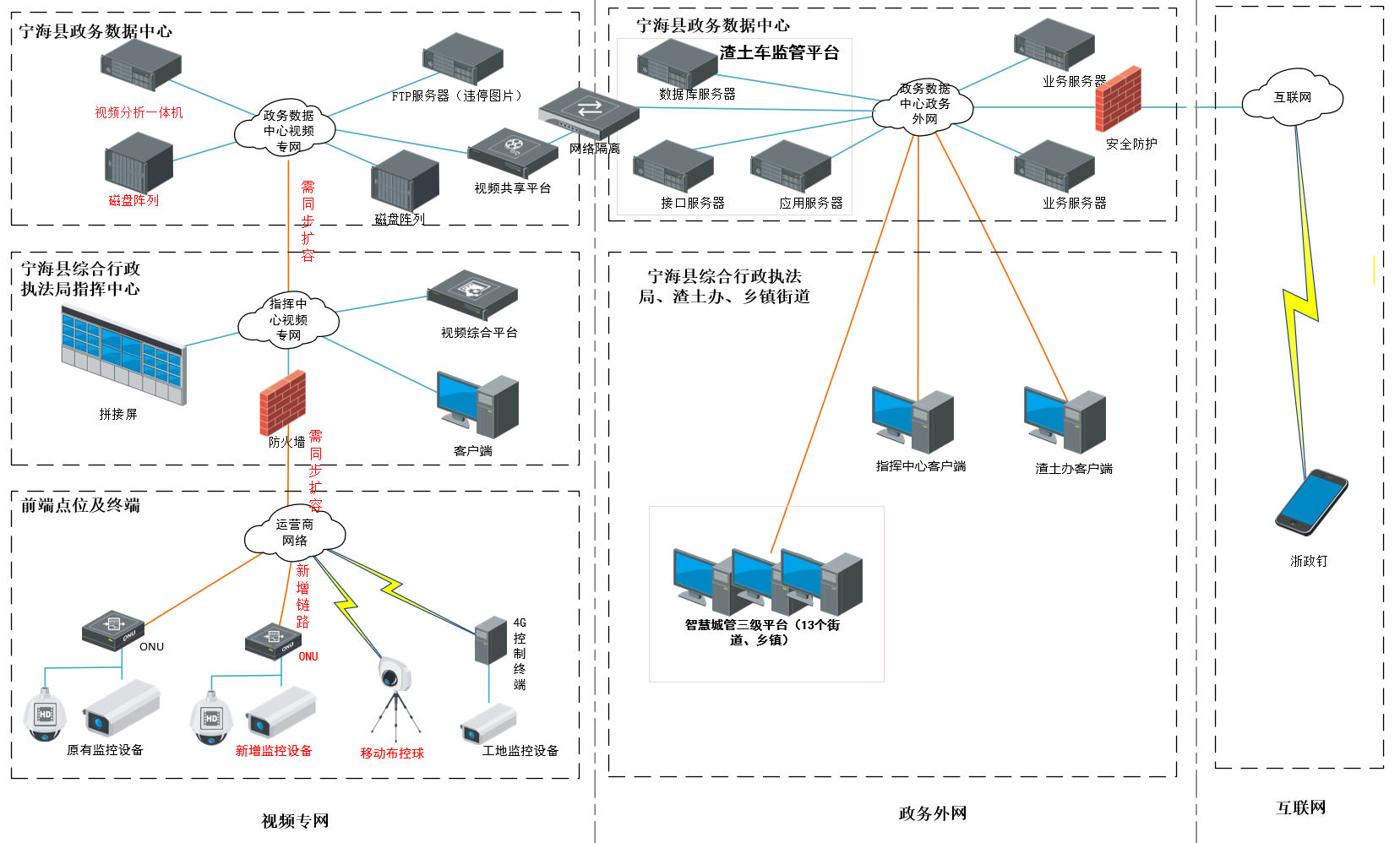 1.8安全系统设计本项目依托政务云的安全防护体系，按照二级等保要求，构建涵盖网络层、物理层、数据层和应用层的安全风险监控预警和态势感知体系，有效捕捉安全漏洞攻击、新型病毒攻击事件，并有效展示正在发生的安全攻击行为。网络安全。依托宁海县政务云现有的防火墙、入侵防御、抗DDoS攻击、访问控制等安全设备，阻止未经授权的数据访问和传输，降低数据被窃取的风险。物理安全。利用政务云的物理环境和软硬件资源建设，依托政务云的环境监控和容灾备份机制消除数据遗失、毁坏、泄露的风险。数据安全。通过数据管理平台实施严格的数据授权访问机制，禁止未经授权的数据传输、存储和访问；采用数据脱敏技术，实现对敏感数据的保护；通过数据审计，对操作数据的全过程行为进行监控，提高异常行为发现的几率和抗抵赖性。1.9其他系统设计1）指挥中心升级改造综合行政执法局智慧城管指挥中心拟迁移至桃源中路135号4楼，新址没有配置显示大屏及相关设备，需要在现有智慧城管指挥中心设备基础上，进行新增建设，主要包括扩声设备、指挥中心配套设备、大屏及配套设备等。新指挥中心为提升档次，方便管理以及保证稳定运行，拟增配操作席、观摩席、扩声设备、室内门禁、室内监控、多媒体展示屏等配套设备。2）视频监控系统①前端视频监控建设视频点位整体设计：前端监控采用高清视频监控技术，实现视频图像信息的高清采集、高清编码、高清传输、高清存储、高清显示；系统基于IP网络传输技术，提供视频质量诊断等智能分析技术，实现全网调度、管理及智能化应用，为用户提供一套“高清化、网络化、智能化”的视频图像监控系统，满足用户在视频图像业务应用中日益迫切的需求。针对具体监控点位的实际情况，摄像机、安装于监控立杆上，网络传输设备、防雷器、电源等部署于室外抱杆箱。监控网络摄像机前端部署结构如下图所示: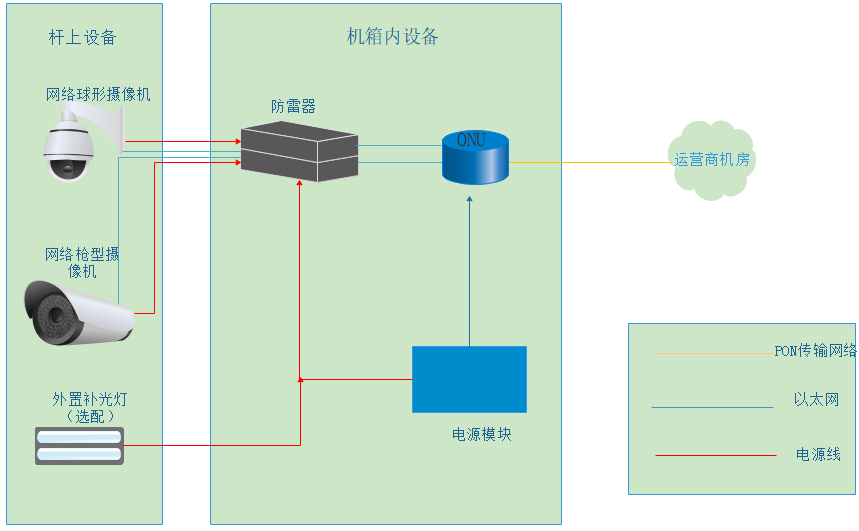 ②规划原则（1）城市管理违法行为多发区域：占道经营、人行道违章停车等违法行为集中区域；（2）城市管理人群聚集控制区域：饭店、商场、医院、学校、农贸市场、广场、停车场等人员聚集的公共场所。（3）城市管理交通枢纽控制区域：重点道路、主要交通路口，公共汽车站等交通枢纽。（4）国家法律、法规规定的地点和区域。执法中队根据自身业务需要，根据以上选点原则预选监控点位，通过在宁海县视频共享平台确认是否已经覆盖，对于没有覆盖的点位，本期项目新增建设。③本期建设内容拟在西子国际商圈四周道路（包括桃源中路、外环路、学勉路、正学路）以及新桥路（时代大道-金水路段）进行视频监控部署，在现有路段有4个监控摄像头基础上，开展区域无人管理试点建设，通过对重点区域进行整体点位加密，实现重点路段城市管理违法行为多角度无死角自动抓拍，包括车辆违停、占道经营、流动商贩等行为。本期项目共计部署52台自动抓拍球机，其中固定点位为49台，移动布控球3台（根据实际情况移动补充部署）。布点要求：道路两侧间隔部署高清网络视频监控，视频视距不超过50米，在违法案件较多区域加装室外喊话功放设备，形成远程劝导疏散。④点位规划具体点位规划如下表：点位部署示意图如下：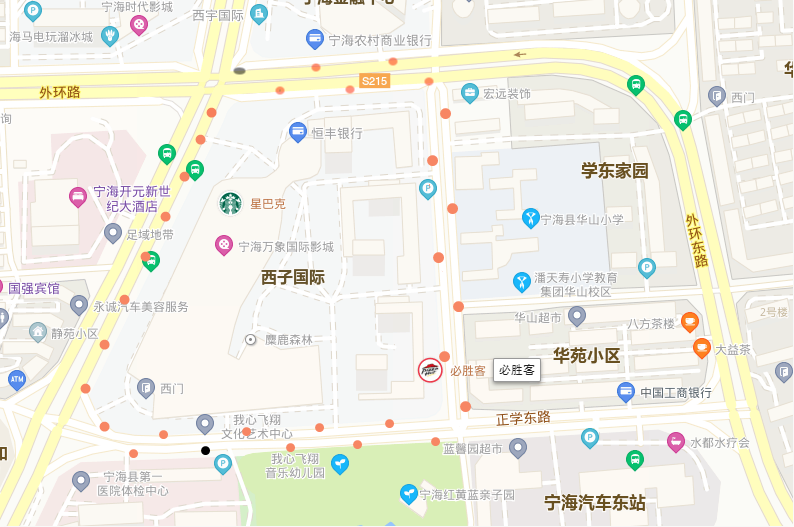 图2 西子国际商圈点位部署示意图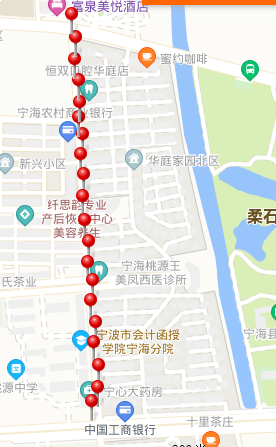 图3 新桥路（时代大道-金水路段）点位部署示意图⑤配置要求A.监控立杆立杆杆型为L杆，由垂直立杆和横挑臂两部分组成，通过杆件法兰盘、螺栓、螺丝连接；杆件法兰盘规格统一；螺栓、螺丝采用防腐高强度材料。垂直立杆杆件采用八角立杆钢管，壁厚≥6mm，表面热镀锌处理；立杆底板采用420×420mm正方形钢材，厚度为20mm；底部螺栓、螺丝采用防腐高强度材料；根据现场环境采用6M立杆或3～4M立杆。横挑臂采用无缝钢管，壁厚≥4mm，表面热镀锌处理，长度为1～4M。有特定外观设计要求的场所，根据要求设计立杆外观，一是要和周边环境相协调，二是要确保立杆的牢固性、安全性。借杆（挑杆）：采用抱箍挑杆，安装在墙上或电线杆上，直径76MM，挑出1～4米，无缝钢管，壁厚4MM以上，镀锌喷塑。B.立杆基础6M立杆基础深度≥1.5M；底部直径≥1.5M；3～4M立杆基础深度≥1M；底部直径≥1M。立杆配带的地笼基础预埋件（6M立杆预埋件采用6根M28钢筋捆扎而成，高度为1.5M；3～4M立杆预埋件采用4根M16钢筋捆扎而成，高度为1M）放置在开挖好的基础内；调整好垂直与水平，用水平尺，测量每个螺栓保证地笼放置水平，并且保证法兰盘和地面齐平；基础预埋件与接地极相连接。基础中心放入直径50mm的铁管或尼龙管，与过渡窨井相连。基础采用商品砼C16或C28灌筑；保养期为十天左右；混凝土浇注面平整度小于5mm/m尽量保持立杆预埋件水平。预埋件法兰盘低于周围地面20-30mm，再用C25细石砼把加强肋盖住，以防止积水；法兰盘、底部螺栓、螺丝应使用防腐高强度材料，做好防锈防腐保护措施。立杆防雷接地电阻≦10Ω。C.室外机箱设备机箱设计采用抱杆机箱的方案。箱体采用201不锈钢材料，防雨防尘，全封闭式设计；高度为500mm,宽度为400mm,深度为200mm；离地3M左右使用抱箍方式安装在立杆上，安装配件及紧固件进行防锈处理。箱内，设备安装区域设置为:防雷器安装区(包含漏电保护、电源防雷、信号防雷器安装)、线缆安装区(包含光缆固定、光纤熔接、光纤收发器安装、理线环等)、供配电安装区(包含开关电源、多功能插座等)及其它配套设施安装区(包含温控、风扇、接地铜排等)。箱内，前端设备按照箱内安装区域位置合理安装、固定可靠，安装配件及紧固件进行防锈处理:所有线缆整齐编扎、明确标识，固定拥扎在安装板后面:电源线和信号线、控制线分开，走向顺直，无扭绞。机箱门印刷“宁海县综合行政执法局视频监控”标志、联系电话、Logo等。D.取电要求1）前端点位具备电力低压线路的，到供电开户，有供电部门施工接入电源。2）前端点位不具备电力低压线路的，就近取电，由建设单位做好协调工作。3）借杆施工的，须加套涂锌钢管（或铝管）沿杆件固定，套管高度≥2.5M。E.高清网络球机a）摄像机技术要求超低照度。本方案所选摄像机采用业界高端传感器和DSP，具备很高的感光度，在光照条件极差的条件下也可获得色彩还原度较高的画面。强光抑制。在夜间监控车辆道路、出入口等情况下，往往因为车光线太强严重影响视频图像质量，本方案所选用产品要求具有强光抑制技术来解决此种困扰，有效抑制强光点直接照射造成的视频图像模糊，能自动分辨强光点，并对强光点附近区域进行补偿以获得更清晰的图像。高清透雾。雾霾天气下，空气中的液滴和固体小颗粒使户外监控的质量降低，图像显得色彩黯淡、对比度低，一些重要目标的细 节难以观察，视频监控的实用性受到很大影响。本方案要求产品具备高清透雾功能，基于大气透射模型，区分图像不同区域景深与务浓度进行速波处理，同时融合图像增强技术与图像复原技术，获得准确、自然的透雾图像。3D数字降噪。3D数字降唤功能能够降低弱信号图像的噪波干扰。由于图像噪波的出现是随机的，因此每帧图像出现的噪波是不相同的。3D数字降噪通过对比相邻的几帧图像，将不重叠的信息(即噪波)自动滤出，从而显示出比较纯净组腻的画面。宽动态。监控环境中常会遇到光线明暗反差过大的场景，利用宽动态技术，场景中特别亮的部位和特别暗的部位同时都能看得特别清楚。普通摄像机获取的是背景清晰但是前景较暗的图像，宽动态摄像机能获取前景和背景都清晰的图像。b）摄像机参数要求图像传感器≥1/1.9”；视频输出支持1920×1080@60fps, 1280×720@60fps；有效像素≥200万；红外距离不小于400米；支持不小于20倍光学变焦；主码流帧率：1920×1080@60fps；支持最低可达彩色≤0.001Lux，黑白≤0.0001Lux；支持透雾、强光抑制、电子防抖、数字降噪功能；支持宽动态不小于105dB；支持300个及以上预置位，支持15条及以上巡航扫描，支持5条及以上的模式路径设置，支持预置点视频冻结功能；水平旋转范围为360°连续旋转，垂直旋转范围为-30°～90°；支持SD存储卡热插拔，最大支持128GB；支持区域入侵、越界入侵、徘徊、物品遗留、物品移除、音频异常、人脸检测、人员聚集、快速移动、进入区域、离开区域，并联动报警；支持IP67及以上，TVS 8000V及以上防雷、防浪涌、防突波。F.喊话喇叭拟在外环东路与桃源中路交叉口、西子国际酒店、学勉南路与外环东路交叉口、学勉南路与正学东路交叉口、正学东路与桃源中路交叉口、西子国际非机动车停车点、华庭小区出入口、华庭小区菜场、桃源中学等违法事件常发区域部署12套高音喊话功放设备，实现远程喊话功能，为远程劝导提供基础支撑。G.移动布控球机移动布控球机是对执法管理事件监控的补充，对于部分案件较为严重地区，又没有实现球机覆盖的区域路段，采用移动布控球机进行补盲。移动布控球机有方便移动的特点，如果监控路段违停现象得到控制，则可以移动位置到其他路段，同时移动布控球机也可以配合其他球机对存在死角的区域实现全覆盖。本期项目拟采购3台移动布控球机作为补充使用。移动布控球机具有违停取证球机的所有功能。移动布控球机主要的技术参数如下：传感器不低于200W像素分辨率不低于1080P低照度，彩色0.05lux@F1.6支持自动彩转黑功能，实现昼夜监控可通过设备自身附带小屏显示当前电池电量、GPS状态、3G/4G状态、录像状态、存储容量、蓝牙状态、平台连接状态、WiFi状态、智能算法模式支持3D-DNR 支持双TF卡存储标配支持单4G模块，可额外扩展2个4G模块配置可拆卸电池，单电池可支持9小时连续工作 支持MIC、扬声器，可选配支持LINE IN\LINE OUT支持自定义语音导入，可关联智能分析报警底部配置高吸力磁铁，安装便捷智能功能：支持人行道违章取证：违停、逆行、压线、变道、机占非、掉头取证以及断网续传；支持车牌、车身颜色、车型、车辆品牌、车辆子品牌识别⑥后端存储设备建设存储设备此次存储扩容直接接入政务数据中心，需要109.824T存储空间。视频分析服务器本期项目拟新采购1台视频分析一体机，部署于县政务数据中心，视频智能分析能够24小时不间断地对监控画面进行监视与分析，有超强的持续发现问题能力，能够有效解放人力，提高效率，通过视频分析，能够加强城市管理问题信息智能采集能力。本次智能分析系统的建设需与县综合管理服务平台（原智慧城管）视频管理平台对接。主要参数如下：CPU: 不低于2颗E5-2620V4（8核2.1GHz）;                 内存：≥64GB DDR4；                                硬盘：150GB SSD*1，960GB SSD*8；                                        4个千兆自适应网口；冗余电源视频接入软件：支持GB28181接入，支持单台设备接入200路1080P视频；重点支持以下各类视频智能分析功能：a.占道经营智能识别:支持对指定场景视频中是否出现疑似占道经营行为进行智能分析和识别的功能b.无照经营游商智能识别：支持对指定场景视频中是否出现疑似游摊小贩行为进行智能分析和识别的功能；c.乱堆物堆料智能识别：支持对指定场景视频中是否出现疑似乱堆物堆料的行为进行智能分析和识别的功能；d.暴露垃圾智能识别：支持对指定场景视频中是否出现疑似暴露垃圾的场景进行智能分析和识别的功能；e.沿街晾挂智能识别：支持对指定场景视频中是否出现疑似沿街晾挂的行为进行智能分析和识别的功能；f.非机动车乱停放智能识别：支持对指定场景视频中是否出现疑似非机动车进行智能分析和识别的功能；g.违法设置户外广告智能识别：支持对指定场景视频中是否出现疑似违规广告的行为进行智能分析和识别的功能；h.道路积水智能识别：支持对指定场景视频中是否出现疑似道路积水的行为进行智能分析和识别的功能；i.车辆违停智能识别：支持对指定场景视频中是否出现疑似机动车违停的行为进行智能分析和识别的功能；系统管理软件： a.支持告警展示：支持在实时预览的时候进行动画告警展示。支持告警数据实时展示，支持展示告警详细信息、地图热点分布、点位在线率、违规总数等数据的功能；b.告警去重：支持对告警进行去重处理，告警界面只会显示未处理的第一条告警，后续告警不再显示；c.支持查看违规的记录的当前处理数和待处理记录条数的功能；d.置信度参考：支持对告警自动设置置信度，系统自动判断违规场景的置信度，提供审核参考；e.审核上报：支持在记录详情页面对记录违规情况进行数据审核；支持录入审核补充说明；支持将审核结果上报给业务系统。⑦网络系统建设前端监控点位的接入（A）各分点接入方式各接入点采用PON方式有线光缆接入，根据分片区域就近接入的原则，采取如下接入方案：各接入分点通过在各网点新增的ONU设备，经过ODN网络接入运营商汇聚机房的OLT设备，OLT设备通过千兆链路接入运营商网络。接入分点侧ONU下行规划1个FE电接口作为业务接入端口。（B）汇聚点接入方式通过物理光纤双上联至综合行政执法局指挥中心汇聚交换机上，实现有效的路由保护，并通过运营商网络与各接入分点互通。指挥中心汇聚交换机规划两个GE光口作为业务接入端口。（C）核心点接入方式综合行政执法局指挥中心汇聚交换机通过裸光纤双上联至宁海县政务数据中心机房核心交换机；政务数据中心机房核心交换机通过裸光纤双上联分别至宁海县视频监控共享平台（宁海县公安视频专网）、电子政务外网。视频传输网络系统设计无线网络传输要求IP网络端到端的性能指标为了保证无线布控球和4G控制终端信息的实时传输，要求IP网络服务质量(Qos)等级要达到通信行业标准YD/T 1171-2001中所规定的1级(交互式)或1级以上。影响IP网络服务质量(Qos)的性能参数主要包括网络时延、抖动和丢包率等，参见YDT1171-2001，具体指标如下：网络时延上限应小于400ms时延抖动上限应小于50ms丢包率上限应小于0.1%包误差率上限应小于0.01%信息传输延迟时间当音视频、控制信息及报警信息经由IP网络传输时，端到端的信息延迟时间（包括发送端信息采集、编码、传输和接收端信息解码、显示等过程）应满足要求如下：前端设备报警信号接入本级监控中心相应设备间端到端的信息延时时间不大于2s；前端报警设备与联动响应的移动终端之间信息延迟时间应不大于4s。3）智慧公厕设施建设本次项目将根据市局智慧公厕建设标准，拟选取跃龙山生态公厕和天明湖公园公厕进行智慧化改造，逐步实现公厕的智慧化建设。通过部署各种物联感知设备，使传统厕所具备即时感知，准确判断和精确处理的能力，实现异味控制、节水节能、人流监测、远程管理等功能。①建设内容智慧公厕由物联网协议（如NB-IoT/ZigBee/Lora等）、WiFi、有线等混合组网，接入各类气体传感器等物联网设备和引导屏、人流计数器等监控和显示设备。各类物联网传感器数据通过高级智能网关汇聚，引导屏内容通过网关实现本地闭环，即使外部网络异常也不会对内容显示产生影响，最终由4G路由器上传数据至管理平台。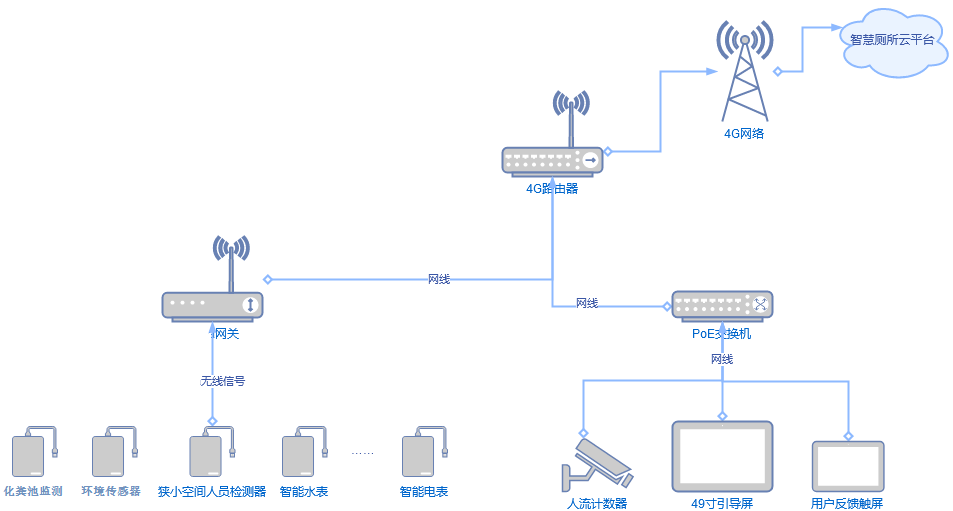 功能介绍如下：公厕情报展示。通过公厕引导屏将公厕的客流量，余位情况和环境信息予以公示，同时提供故障报修和满意度评价的窗口。能耗监测。通过智能水表和智能电表实时采集公厕的能耗情况，为节水节能提供决策依据，减少城管财政开支。人流量监测。通过人流计数摄像机实时监测人流量，获取人流信息。根据人流数量的信息，提供城管厕所新建和改建的数据支撑。环境监测。采集温度，湿度，氨气，TVOC等环境指标的监测。在保洁人员打卡时，实时上传当前环境指标，为保洁人员管理考核提供数据支撑。智能除臭设备。根据采集到的环境数据，当氨气指标一旦出现超过阈值的情况，自动开启除臭设备，保障公厕清新无异味。人脸识别取纸机。自动控制每个人在一定时间内的取纸次数和长度，并且会通过紫外线杀毒。如果出现缺纸或卡纸现象，设备会自动报警，及时通知维护人员。4）无人机巡查服务本期项目拟通过购买服务的方式采购无人机设备，重点针对城市重大活动（如创城活动、徐霞客开游节以及重大城市管理活动等）进行空中监测，实现城市监管从二维向三维转变，形成人、车、无人机一体巡查，提升目前采集效率，快速完成采集任务，节省采集成本，从而提升城市管理水平。项目拟按照飞行次数进行最终费用结算，每年飞行次数以6次计算，每次飞行时间不少于1小时。①巡查区域划分思路参照《民用无人机驾驶员规定》、《民用无人机驾驶航空器系统空中交通管理办法》、《中华人民共和国治安管理处罚法》，结合保税区特点的实际情况，充分借鉴其它城市管理经验，根据工作时间和区域巡查密度完成巡查路线编制，划分责任区域，确定定量目标，注重实效，侧重解决城市管理突出问题，力求在数字化城市管理模式方面，进行有益的探索和创新，建立示范模式。监督网格划分以社区/街道为单位，规划起降点。采取无人机巡查的方式。将覆盖范围按照楼宇密度、道路等级（主次干道、街巷）、政策限制（重点区域、党政机关科研单位）、电磁干扰等限制因素进行规划，最大程度上保证信息采集工作的效率和质量，并且保证安全飞行及有效上报。②飞行范围严格遵照民航总局《民用无人机家事航空器系统空中管理办法》及《民用无人机驾驶员管理规定》规定，并参照宁海县规定，根据视距内有效飞行距离，规划若干飞行采集网格及规划起降点，以保证安全飞行，本期项目飞行范围为宁海县建成区。③队伍配置配置无人机飞行小组，由飞控员和观测员组成。配置无人机2台（一主一备）。（车辆根据具体需要配备，由供应商自备）④管理对象6）系统软硬件配置清单①本期指挥中心配置设备清单如下：②本期视频监控设备清单如下：③本期智慧公厕设备清单如下：④本期无人机巡查服务如下：项目建设与运行管理1）运行维护机构本项目的运维机构是中标人，由中标人负责项目验收后5年内的运行维护。2）相关管理制度项目建成通过验收后，进入运行维护期。运维单位必须提供完善、专业、高质量的运维服务。3）运维服务要求①服务内容设备保修和升级服务；文档提供和更新服务；提供运维的建议和方案；租赁期内在设备扩容及软件升级时，派技术人员到场免费实施或指导。运维单位应提供的运维服务内容包括日常运作、服务咨询、巡检保养、主动监测、故障修复和特殊保障。（1）日常运作运维单位应按招标文件中的系统功能和性能要求，维护系统的日常运作。（2）服务咨询运维单位应设立专门的服务咨询中心，提供免费的服务热线电话，接受系统故障保修、使用帮助要求、业务和技术咨询、服务投诉等。该服务咨询中心应该7×24小时全天候运行，应配备足够的咨询人员或技术工程师，热线电话的拨通率应达到90％以上。在热线电话发生故障情况下，应提供其它备份的方便和迅速的联系方式。（3）巡检保养①定期巡检服务a.每两周对工程敷设线路及前端安装点进行巡检，并填写巡检记录表，对可能影响线路及前端的情况要及时协调，防止因线路中断等情况造成系统中断；b.每季度对工程范围内的设备箱、设备及其供电系统进行一次保养性维护，包括设备除尘、排除故障隐患等，并填写设备养护记录表；以确认所有设备及系统工作正常；c.每季度对工程范围内的摄像机除尘清洁一次，并填写记录表；d.每半年对防雷系统进行一次检测，填写检测登记表，对不达标的防雷地极进行相应处理。②定期抽检服务每周进行随机抽查，对系统的运行情况进行检测，并填写记录表。4）主动监测①设备监控运维单位应建立设备管理监控体系，有效地对系统的监控设备运作情况和传输线路的性能、通断情况进行实时监控，及早发现问题，排除故障。②图像监控运维单位应对每个监控点的图像显示是否正常进行主动监测，以减少故障时间。5）故障修复①紧急抢修运维单位应当承担合同期内系统发生任何故障的抢修任务。②备用方案如特殊原因造成系统无法正常使用（如光纤切割），运维单位应能提供备用方案和措施确保系统运行正常。③易损易耗件运维单位应建立备品仓库，储存足够的备用易损易耗件。备品仓库应合理分布。有条件且在采购人同意的情况下，可在采购人的使用现场储存，也可运维单位根据自身条件在就近售后服务点设立备品仓库，保证能满足故障抢修的要求。备品仓库应定期进行检查。④更换设备若某个设备在1个月内连续发生3次以上（含3次）故障，运维单位应更换使用新的同型号或者性能不低于原型号的替代产品，以保障设备的连续正常使用能力。6）特殊保障①临时保障采购人（或用户单位）如有重大事件、临时现场监控等较特殊的保障措施，运维单位必须能按时提供服务。②安全保障采购人（或用户单位）如有安全保卫、系统接管等较特殊的要求，运维单位必须能按照要求提供服务。7）运维服务报告在整个运维服务周期内，运维单位应与用户建立完善的沟通协调机制，应及时提供运维服务的各种报告。包括每日运维服务日志、重大故障维修报告、每月故障总结报告、每季度的设备和系统管理报告、每季度的系统维护总结报告等。此外用户还可根据实际情况需要，要求运维单位就特定事件提交说明报告。运维单位应提供各种设备管理的原始数据（包括设备故障数据），接受用户的独立检查。8）服务时间①提供7×24小时服务承诺运维单位需承诺提供5年全天候7×24小时的故障维护服务和技术业务咨询服务，并有专业的技术人员负责及时解决系统出现的任何故障。②故障修复时限承诺在接到故障报修后，运维单位须在1小时内响应，4小时到达现场，一般问题原则上8小时内解决，复杂问题12小时内解决，如无法按时修复须及时更换备品备件，并将故障配件送厂维修。若运维单位须将故障设备或部件运送至外地维修，修复后需运回采购人指定地点，安装完毕后交付使用，由此发生的一切费用由运维单位承担。对运维单位在规定时间内未能解决的问题，采购人有权请第三方来解决，所发生的费用由运维单位承担。因运维单位技术问题或维修问题（包括未能按时修复）造成的事故，采购人可视情节在应支付款项中扣除相应损失。在设备发生紧急故障的情况下，提出应急解决措施（7×24的响应时间，由技术人员立即赶往现场进行排除）。如运维单位未能依约提供故障修复服务，采购人（用户）有权聘请第三方进行修复，中标人必须无条件配合并支付相关费用（或从本期应付款项金中扣除）。9）运维服务管理要求运维单位应根据运维服务要求，参照国际上有关通信和信息系统运行服务标准的要求建立完善的智慧城管建设运维服务管理体系，保障承诺的运维服务内容的实施。有关要求如下：①运维服务组织机构运维单位应建立专门的运维服务管理机构，设立运维服务咨询中心，设立专门的技术服务队伍，配备包括视频监控、网络链路、电气设备、软件和网络设备等各类维护工程师。运维单位须派驻不少于2名运维工程师为本项目提供服务，出现重大问题或工作任务繁忙时，必须提供后备技术力量支持。维保服务期间，驻场运维工程师提供5×8小时技术服务，运维单位需要提供365×24小时技术支持服务。未经采购人同意不得随意更换驻场人员，如必须更换，需经采购人同意并面试考核通过后方可继续服务。拟派驻现场项目团队人员及其上级单位同意并支持接受身份审查和保密管理，并愿承担相应的保密责任。服务咨询人员和维护工程师应经过专门的培训，具备相应的沟通能力、业务能力和技术能力。②运维服务流程运维单位应参照国际运维服务标准体系，建立各项运维服务标准流程，制定服务规章制度，应按照流程要求提供高质量、响应快的服务。服务流程应该包括服务台管理、事件管理、问题管理、配置管理、服务质量管理、服务考核评估等。人员配置与培训1）人员培训方案对用户的技术人员进行系统的使用、维护和保养培训，所有培训以中文进行。该培训将教会学员在日常和紧急情况下如何操作系统。培训教员对所提供的系统和产品具有丰富的操作和维修经验。培训教员的简历连同培训计划一并提交建设单位。在系统完工测试之前为用户技术人员进行现场培训，该培训包括正常操作程序和怎样处理紧急情况。在培训工作开始前向用户免费提供所有中文培训资料，包括中文操作、维修手册，要求受训人员能够了解系统及设备的基本结构、工作原理及操作程序，能进行实际操作和日常维护、排除一般故障。其他采购要求和说明1）项目报价要求 本项目供应商投标报价应根据本项目内容要求、特点和企业条件确定投标总报价，即建设费用和五年运维服务费用，须包含整体系统建设、五年流量及网络链路使用费、五年前端设备运行电费、五年设备运行维护费用、系统集成、配置常驻人员及培训、地理测绘费用等所发生的一切费用。对在合同实施过程中可能发生的其它费用（如：材料涨价、人工等成本增加等因素），采购人概不负责。供应商须承担电力勘护及与其他单位配合协调所承担的一切费用。必须保证接入线路的畅通和质量，必须保证线路建设和维护的服务质量；按国家规定由供应商缴纳的各种税收已包含在投标总价内，由供应商向税务机关缴纳；在征得采购人书面同意之前，供应商不得将本项目资源全部或部分用于其它业务使用。本工程线路与设备安装、调试所需的工具、仪表及安装材料均由供应商负责。对于本采购文件未列明，而供应商认为必需的费用也需列入投标总报价。在合同实施时，采购人将不予支付中标人没有列入的项目费用，并认为此项目的费用已包括在投标总报价中。如有漏项，视同已包含在本项目的总报价中；在建设和维护中的所有费用均包括在本租费中，以后不再发生任何其它费用问题。5年服务期内，增加前端监控点的单点价格以合同前端监控点单点5年服务费用为基准逐年下浮，次年新增的前端监控点5年服务费用以下浮3%计算，逐年下浮。中标人应无条件无偿负责采购人提出的监控点位移位的要求。在移位数不超过每年总点位数20%的前提下，中标方应无条件无偿负责采购人提出前端移位的要求。移位时产生的一切费用由中标人负责。若超出20%，超出部分按工程量审计价结算。2）违约责任供应商未按运维服务期服务承诺规定时间完成相关服务内容，运维服务期内的违约金支付参考考核标准（详见附件1：考核办法）。逾期超过约定日期十个工作日不能提供服务的，采购人可解除本合同。供应商因逾期提供服务或因其他违约行为导致采购人解除合同的，供应商应向采购人支付违约金，违约金按合同总额的20%计算，如造成采购人损失超过约定违约金的，超出部分由供应商继续承担赔偿责任。供应商未按时完成项目建设并通过初步验收的，每逾期一日，应按本合同总额的千分之一向采购人支付违约金，逾期超过十个工作日的，采购人可单方面解除本合同。供应商应按合同总额的20%向采购人支付违约金，违约金不足以弥补采购人损失的，供应商还应赔偿采购人由此造成的所有损失。其它说明1）产权说明本次招标的设备和线路在建设期和运维服务期内的产权属中标人。在运维服务期内，中标人负责设备及线路的所有维护、维修、设备更换和系统优化等工作，保证采购人（用户）能正常使用系统，获得高质量满意的服务。在建设期和运维服务期间，由于雷击、被盗、被破坏和其他不可抗力等因素所造成的一切损失由中标人承担(中标人应就上述情况向保险公司投保相应险)，其他由于采购人（用户）使用不当或采购人（用户）故意破坏所造成的损失由采购人（用户）承担。无论何时，系统中的声音、图像和数据信息的所有权和使用权都属采购人（用户）。未经采购人（用户）允许，中标人无权使用、转让或处理系统中的声音、图像和数据信息。在建设期和运维服务期，所有的系统方案文档、设计文档、开发文档、测试文档、设备使用说明书、施工设计方案、施工图纸、系统维护手册、运维文档、项目管理文档等与本项目有关文档的知识产权属于采购人所有(知识产权归属第三方的除外)。在运维服务期满后，不管双方是否终止合作或者续约，本项目所含的所有设备设施（网络链路除外）资产产权无条件归采购人所有。五年运维服务期结束后是否续签协议由采购人决定，运维服务费及服务等事宜由双方友好协商。附件1：考核办法（具体以中标后，中标人与采购人签订的合同为准）1）项目运营考核：项目实行“季度”考核制。考核内容主要包含设备完好情况、售后服务响应即时性、售后服务驻场情况、日常巡检及清洗情况、售后服务投诉情况等五个方面，由使用单位进行打分，根据权重进行加权平均，按综合分数进行考核。具体如下：考核内容A（满分100分），其中整个系统完好情况A1（40分）、售后服务响应即时性A2（20分）、售后服务驻场情况A3（10分）、日常巡检及清洗情况A4（15分）、售后服务投诉情况A5（15分）。2）季度具体考核办法如下：整体工程系统完善率包括：前端监控系统正常率：在服务器期限内，前端系统正常运行，图像清晰可供正常调阅，系统完善率最低要求不得低于95%。网络传输系统稳定率：在项目整体服务周期内，网络传输系统无论核心传输网、中心汇聚交换网保持畅通稳定可靠，不得出现数据拥堵和瘫痪，造成的数据丢失，出现故障修复时间最长不得超过4小时。数据存储系统完善率：数据存储可靠稳定，不得出现因为存储设备故障而造成的数据丢失，数据完善率不得低于99%。平台软件管理系统及时率：系统所用软件必须为最新版本，以避免因为软件问题而引起的系统联网延迟、操作能力不足、软件安全漏洞等，系统更新率为100%，最新版本更新时间不得超过1周，在更新过程中，要考虑数据转移和数据过渡存储问题。整体指挥中心保障率：按照机房设计B级要求进行设计，可用性99.75%，每年允许故障时间不得超过21小时。①整个系统完好情况A1（40分）。全部系统（含前端摄像头）能稳定、完好使用，得满分；②售后服务响应即时性A2（20分）。故障报错后在在1小时内响应， 4小时到达现场，一般问题原则上8小时内解决，复杂问题12小时内提出解决方案并解决故障，得满分；故障报错后2小时内响应，扣减1分；故障报错后4小时内响应，扣减2分；故障报错后8小时内响应，扣减3分；以此类推。（不可抗的自然灾害造成的故障除外）。③售后服务驻场情况A3（10分）。要求提供2名及以上具有本项目服务能力的工程师提供售后服务。 驻场时间为每周5天×8小时，得满分；每周驻场服务每少于一天，扣减1分，每天小于8小时，扣减0.5分；以此类推。④日常巡检及清洗情况A4（15分）。1月巡检一次，3月清洗一次，得满分；2月巡检一次，6月清洗一次，扣减2分；3月巡检一次，9月清洗一次，扣减4分；以此类推。⑤售后服务投诉情况A5（15分）。没有严重的售后服务不满意投诉（如服务态度差、响应不即时、没有提供有效的驻场服务人员、系统或设备10%以上不能正常使用），得满分；投诉累计超过2次，扣2分，超过4次，扣4分；以此类推。3）关于考核细则将在供应商中标之后，再与用户单位签订详细考核细则。考核单位：                考核时间：         考核人员：使用单位考核权重B（满分100%），宁海县综合行政执法局A1（80%）、其他单位B1（20%）。计算方法。总分C=A1+B1。智慧城管升级改造服务项目运营状况季度考核汇总表考核时间：                              汇总人员：考核办法。C≥85：全额支付当期费用；60≤C<85：在全额支付当期费用基础上，每下降1分，扣减当期费用1%；C<60：采购人可中止合同，并按未支付余额的70%进行结算。智慧城管升级改造服务项目运营状况（单位）季度考核表第三章  供应商须知前 附 表一   总  则（一） 适用范围本招标文件适用于本项目的招标、投标、评标、定标、验收、合同履约、付款等行为（法律、法规另有规定的，从其规定）。（二）定义1、“招标采购单位”系指组织本次招标的采购代理机构和采购人。2、“供应商”系指向采购人提交投标文件的单位或个人。3、“产品”系指供应商按招标文件规定，须向采购人提供的一切设备、保险、税金、备品备件、工具、手册及其它有关技术资料和材料。4、“服务”系指招标文件规定供应商须承担的安装、调试、技术协助、校准、培训、技术指导以及其他类似的义务。5、“项目”系指供应商按招标文件规定向采购人提供的产品和服务。6、“书面形式”包括信函、传真、电函等。7、“★”系指实质性要求条款，供应商的投标对任何带“★”号的重要商务和技术条款的偏离和未作实质性响应都将直接导致投标无效。（三）招标方式本次招标采用公开招标方式进行。（四）投标委托如供应商派授权代表出席开标会议，授权代表须携带有效身份证件。如供应商代表不是法定代表人，须有法定代表人出具的授权委托书（正本用原件，副本用复印件，格式见第六章）。（五）投标费用不论投标结果如何，供应商均应自行承担所有与投标有关的全部费用（招标文件有其他规定除外）。（六）联合体投标本项目不允许联合体投标。（七）转包与分包本项目不允许转包；未经采购人同意不得分包。（八）特别说明：1、提供相同品牌产品且通过资格审查、符合性审查的不同供应商参加同一合同项下投标的，按一家供应商计算。(如适用)若采用综合评分法进行评审的，评审后得分最高的同品牌供应商获得中标人推荐资格；评审得分相同的，由评标委员会按照招标文件规定的方式确定一个供应商获得中标人的推荐资格，招标文件未规定的采取随机抽取的方式确定，其他同品牌供应商不作为中标候选人。若采用最低评标价法进行评审的，以报价最低的供应商参加评审，报价相同的，由评标委员会按照招标文件规定的方式确定一个供应商获得中标人的推荐资格，招标文件未规定的采取随机抽取的方式确定，其他投标无效。 非单一产品采购项目，供应商使用相同制造产品（相同制造产品是指招标文件中指定的“核心产品”）作为其项目的一部分，按一家供应商认定。2、供应商在投标活动中提供任何虚假材料,其投标无效，并报监管部门查处；中标后发现的,中标人须依照相关规定赔偿采购人，且民事赔偿并不免除违法供应商的行政与刑事责任。3、招标文件的澄清与修改 （1）采购人或者采购代理机构对招标文件进行必要的澄清或者修改的，澄清或者修改在原公告发布媒体上发布澄清公告。澄清或者修改的内容可能影响投标文件编制的，澄清公告在投标截止时间至少15日前发出；不足15日的，顺延提交投标文件的截止时间。（2）澄清公告为招标文件的组成部分，一经在网站发布，视同已通知所有招标文件的收受人，不再采用其它方式传达相关信息, 若因未能及时了解到上述网站上发布的相关信息而导致的一切后果自行承担。（3）招标文件澄清、答复、修改、补充的内容为招标文件的组成部分。当招标文件与招标文件的答复、澄清、修改、补充通知就同一内容的表述不一致时，以最后发出的澄清公告为准。（4）招标文件的澄清、答复、修改或补充都应该通过本代理机构以法定形式发布，采购人非通过本机构，不得擅自澄清、答复、修改或补充招标文件。4、关于分公司投标除银行、保险、石油石化、电力、电信、移动、联通等行业外，分公司投标的，需提供具有法人资格的总公司的营业执照及授权书，授权书须加盖总公司公章。总公司可就本项目或此类项目在一定范围或时间内出具授权书。已由总公司授权的，总公司取得的相关资质证书对分公司有效。5、关于知识产权（1）供应商必须保证，采购人在中华人民共和国境内使用投标货物、资料、技术、服务或其任何一部分时，享有不受限制的无偿使用权，如有第三方向采购人提出侵犯其专利权、商标权或其它知识产权的主张，该责任应由供应商承担。（2）投标报价应包含所有应向所有权人支付的专利权、商标权或其它知识产权的一切相关费用。（3）系统软件、通用软件必须是具有在中国境内的合法使用权或版权的正版软件，涉及到第三方提出侵权或知识产权的起诉及支付版税等费用由供应商承担所有责任及费用。6、供应商的风险（1）供应商应详细阅读招标文件中的全部内容和要求，按照招标文件的要求提交投标文件，没有按照招标文件要求提供投标文件和资料导致的风险由供应商承担,并对所提供的全部资料的真实性承担法律责任。（2）无论因何种原因导致本次采购活动终止致供应商损失的，相关责任人均不承担任何责任。7、解释：本招标文件的解释权属于采购人。（九）质疑和投诉1、供应商认为招标文件、采购过程、中标或者成交结果使自己的权益受到损害的，须在应知其利益受损之日起七个工作日内以书面形式向采购人、采购代理机构提出质疑。供应商应当在法定质疑期内一次性提出针对同一采购程序环节的质疑。2、提出质疑的供应商应当是参与所质疑项目采购活动的供应商。未依法获取招标文件的，不得就招标文件提出质疑；未提交投标文件的供应商，视为与采购结果没有利害关系，不得就采购响应截止时间后的采购过程、采购结果提出质疑。3、供应商提出质疑应当提交质疑函和必要的证明材料，质疑函应当面以书面形式提出，质疑函格式和内容须符合财政部《质疑函范本》要求，供应商可到浙江政府采购网下载专区下载。4、接收书面质疑函的方式：质疑人可通过送达、邮寄、传真的形式提交书面质疑函，通过邮寄方式提交的书面质疑函以被质疑人签收邮件之日为收到书面质疑文件之日，通过传真方式提交的书面质疑函以被质疑人收到书面质疑文件原件之日为收到书面质疑文件之日。采购人和采购代理机构接收质疑函的联系方式：见本招标文件第一章有关联系方式。5、供应商对采购人或采购代理机构的质疑答复不满意或者采购人或采购代理机构未在规定时间内作出答复的，可以在答复期满后十五个工作日内向同级采购监管部门投诉。投诉书范本请到浙江政府采购网下载专区下载。二  招标文件（一）招标文件的构成。本招标文件由以下部分组成：1、公开招标公告2、采购需求3、供应商须知4、评标办法及评分标准5、政府采购合同主要条款6、投标文件格式7、本项目招标文件的澄清、答复、修改、补充的内容（二）供应商的风险供应商没有按照招标文件要求提供全部资料，或者供应商没有对招标文件在各方面作出实质性响应是供应商的风险，并可能导致其投标被拒绝。三、投标文件的编制（一）投标文件的组成投标文件由资格文件、商务技术文件和报价文件三部分组成。（纸质备份投标文件：资格文件、商务技术文件二部分可一起装订成册，报价文件须单独装订成册）资格文件：供应商资格声明函（格式见附件）；有效的企业法人营业执照（或事业法人登记证）、其他组织（个体工商户）的营业执照或者民办非企业单位登记证书复印件；投标供应商如果有名称变更的，应提供由行政主管部门出具的变更证明文件。若以不具有独立承担民事责任能力的分支机构投标，须取得具有法人资格的总公司的授权书，并提供总公司营业执照副本复印件；供应商特定资格条件的证明文件：详见“第一章  公开招标公告  二、申请人的资格要求3.本项目的特定资格要求”；招标文件要求的其他资格条件证明材料（如有）；商务技术文件内容包括：符合性自查表（格式见附件）；供应商响应表（格式见附件）；商务条款偏离表（格式见附件）；投标函（格式见附件）；法定代表人身份证明或法定代表人授权委托书（格式见附件）；技术（服务）条款偏离表（格式见附件）；供应商基本情况表（格式见附件）；本项目负责人简历表（格式见附件）本项目人员配备情况表（格式见附件）同类业绩情况一览表（格式见附件）；技术部分：针对本项目第二章采购需求和第四章评分标准中的条款拟定完整方案，格式自拟；第四章评标办法及评分标准中需提供的其他相关证书及合同复印件等并加盖公章；（13）供应商认为有需要提供的其它有关证明资料。报价文件内容包括：开标一览表（格式见附件）；投标报价明细表（格式见附件）；中小企业声明函（如有)（格式见附件）；残疾人福利性单位声明函（非残疾人福利性单位无需提供本函)（格式见附件）；供应商针对报价需要说明的其他文件和说明（格式自拟）；★ 注：法定代表人授权委托书必须由法定代表人签署（签名或印章）并加盖单位公章；供应商资格声明函、投标函、开标一览表必须由法定代表人或授权代表签署（签名或印章）并加盖单位公章。★（二）投标文件的语言及计量（1）投标文件以及供应商与采购人就有关投标事宜的所有来往函电，均应以中文汉语书写。除签名、盖章、专用名称等特殊情形外，以中文汉语以外的文字表述的投标文件视同未提供。（2）投标计量单位，招标文件已有明确规定的，使用招标文件规定的计量单位；招标文件没有规定的，应采用中华人民共和国法定计量单位（货币单位：人民币元），否则视同未响应。（三）投标报价1、投标报价应按招标文件中相关附表格式填写。★2、投标报价是履行合同的最终价格，具体详见第三章《供应商须知》。 ★3、投标文件只允许有一个报价，有选择的或有条件的报价将不予接受。（四）投标文件的有效期★1、自投标截止日起90天投标文件应保持有效。2、在特殊情况下，采购人可与供应商协商延长投标书的有效期，这种要求和答复均以书面形式进行。3、同意延长有效期的供应商不能修改投标文件。 4、中标供应商的投标文件自开标之日起至合同履行完毕止均应保持有效。（五）投标文件的签署和份数1、供应商应按本招标文件规定的格式和顺序编制、装订投标文件，投标文件要求有目录并标注页码，投标文件内容不完整、编排混乱导致投标文件被误读、漏读或者查找不到相关内容的，是供应商的责任。2、投标文件的份数：本项目实行网上投标，供应商应准备以下投标文件：（1）上传到政府采购云平台的电子投标文件（含资格文件、商务技术文件、报价文件）1份。（2）以U盘存储的电子备份投标文件（含资格文件、商务技术文件、报价文件）1份。（3）纸质备份投标文件：资格、商务技术文件（正本1份，副本4份）、报价文件（正本1份，副本4份）。 3、电子投标文件：3.1供应商应根据政府采购云平台的要求及本招标文件规定的格式和顺序编制电子投标文件并进行关联定位。4、纸质备份投标文件：4.1投标文件应按招标文件要求由资格文件、商务技术文件和报价文件三部分组成。资格文件、商务技术文件二部分可一起装订成册，报价文件须单独装订成册。投标文件的封面应注明“正本”、“副本”字样。4.2若有多个标项，资格文件、商务技术文件二部分可装订成一册，报价文件应按标项分别装订、密封、包装，未按规定装订、密封、包装的投标文件将被拒绝。4.3投标文件的正本需打印或用不褪色的墨水填写，投标文件正本除本《供应商须知》中规定的可提供复印件外均须提供原件。副本可以为正本的复印件，投标文件正、副本内容不一致的，以正本为准。4.4投标文件不得涂改，若有修改错漏处，须加盖单位公章或者法定代表人或授权委托人签名或盖章。投标文件因字迹潦草或表达不清所引起的后果由供应商负责。4.5投标文件须由供应商在规定位置盖章并由法定代表人或法定代表人的授权委托人签署，供应商应写全称。（六）投标文件的包装、递交、修改和撤回1、以U盘存储的电子备份投标文件用封袋密封后递交。2、纸质备份投标文件，要求分别按资格、商务技术文件和报价文件二部分分开包装。3、投标文件的包装封面上应注明供应商名称、供应商地址、投标文件名称(电子备份投标文件/资格文件/商务技术文件/报价文件/资格、商务技术文件)、投标项目名称、项目编号、标项号，并加盖供应商公章。4、未按规定密封或标记的投标文件将被拒绝，由此造成投标文件被误投或提前拆封的风险由供应商承担。5、供应商在投标截止时间之前，可以对已提交的电子备份投标文件和纸质备份投标文件进行修改或撤回，并书面通知招标采购单位；投标截止时间后，供应商不得撤回、修改投标文件。修改后重新递交的电子备份投标文件和纸质备份投标文件应当按本招标文件的要求签署、盖章和密封。6、供应商应当在投标截止时间前完成电子投标文件的传输递交，并可以补充、修改或者撤回电子投标文件。补充或者修改电子投标文件的，应当先行撤回原文件，补充、修改后重新传输递交。投标截止时间前未完成传输的，视为撤回投标文件。投标、响应截止时间后传输递交的投标、响应文件，将被拒收。四、特别说明1、本项目 非 专门面向中小企业采购。2、本项目对应的中小企业划分标准所属行业： 软件和信息技术服务业 。 3、小微企业是指中华人民共和国境内依法设立，依据国务院批准的中小企业划分标准确定的小型企业和微型企业，但与大企业的负责人为同一人，或者与大企业存在直接控股、管理关系的除外。符合中小企业划分标准的个体工商户，在政府采购活动中视同中小企业。国务院批准的中小企业划分标准：具体见工信部联企业[2011]300号。4、在政府采购活动中，供应商提供的货物、工程或者服务符合下列情形的，可享受小型、微型企业（以下简称小微企业）的价格扣除：（1）在货物采购项目中，货物由小微企业制造，即货物由小微企业生产且使用该小微企业商号或者注册商标；（2）在工程采购项目中，工程由小微企业承建，即工程施工单位为小微企业；（3）在服务采购项目中，服务由小微企业承接，即提供服务的人员为小微企业依照《中华人民共和国劳动合同法》订立劳动合同的从业人员。以联合体形式参加政府采购活动，联合体各方均为小微企业的，联合体视同小微企业。5、在货物采购项目中，供应商提供的货物既有中小企业制造货物，也有大型企业制造货物的，不享受的小微企业价格扣除。6、对于非专门面向中小企业采购的采购项目，小微企业报价给予 6%（工程项目为 3%）的扣除，用扣除后的价格参加评审。7、小微企业应按照招标文件格式要求提供《中小企业声明函》。8、根据《财政部司法部关于政府采购支持监狱企业发展有关问题的通知》（财库〔2014〕68号）规定，监狱企业视同小型、微型企业。监狱企业参加政府采购活动时，应当提供由省级以上监狱管理局、戒毒管理局（含新疆生产建设兵团）出具的属于监狱企业的证明文件。9、根据《关于促进残疾人就业政府采购政策的通知》（财库[2017]141号）规定，在政府采购活动中，残疾人福利性单位视同小型、微型企业。残疾人福利性单位参加政府采购活动时，提供《残疾人福利性单位声明函》。10、按规定享受扶持政策获得政府采购合同的，小微企业不得将合同分包给大中型企业，中型企业不得将合同分包给大型企业。11、供应商按照《政府采购促进中小企业发展管理办法》规定提供声明函内容不实的，属于提供虚假材料谋取中标、成交，依照《中华人民共和国政府采购法》等国家有关规定追究相应责任。第四章  评标办法及评分标准本办法严格遵照《中华人民共和国政府采购法》、《政府采购货物和服务招标投标管理办法》，结合项目所在地政府有关政府采购规定和项目的实际情况制定。本次采购为非专门面向中小企业，本次评标将对中小企业声明函满足要求的小型和微型企业（或视同小微企业）产品的价格给予6%的扣除，对联合体投标（如有）中满足要求的小型和微型企业产品的价格给予2%的扣除，用扣除后的价格参与评审。 一、开标准备采购代理机构将在规定的时间和地点进行开标，供应商的法定代表人或其授权代表可参加开标会。供应商的法定代表人或其授权代表未参加开标会的，视同放弃开标监督权利、认可开标结果。二、开标程序：1、电子招投标开标程序：第一阶段：投标截止时间后，供应商登录政府采购云平台，用“项目采购-开标评标”功能对电子投标文件进行在线解密，在线解密电子投标文件时间为开标时间后30分钟内。在政府采购云平台开启已解密供应商的“资格文件、商务技术文件”，并做开标记录；第二阶段：（1）在政府采购云平台宣告第一阶段评审无效供应商名单及理由；（2）公布经第一阶段评审符合招标文件要求的供应商的商务技术得分情况；（3）在政府采购云平台开启除第一阶段无效标外的供应商的“报价文件”，并做开标记录；（4）在政府采购云平台公布评审结果。（5）开标会议结束。线下开标程序：第一阶段：（1）开标会由采购代理机构主持，主持人宣布开标会议开始；（2）主持人介绍参加开标会的人员名单； （3）主持人宣布评标期间的有关事项，告知应当回避的情形,提请有关人员回避；（4）由供应商或其当场推荐的代表检查资格、商务技术文件密封的完整性；（5）按各供应商提交投标文件时间的先后顺序打开投标文件的资格、商务技术文件外包装，清点投标文件正本、副本数量，并做开标记录；第二阶段：（1）由主持人公布第一阶段评审无效供应商名单及理由；（2）公布经第一阶段评审符合招标文件要求的供应商的商务技术得分情况；（3）由供应商或其当场推荐的代表检查报价文件密封的完整性；（4）再开启报价文件，由主持人宣读《开标一览表》中的供应商名称及在其投标文件中承诺的投标报价、交货期（服务期限）等投标内容，以及采购代理机构认为有必要宣读的其他内容；（5）采购代理机构做开标记录, 同时由记录人、监督人当场签字确认；（6）主持人公布评审结果。（7）开标会议结束。3、特别说明：政府采购云平台如对电子化开标及评审程序有调整的，按调整后的程序操作。本项目原则上采用政采云电子招投标开标程序，但有以下情形之一的，按以下情况处理：（1）若有供应商在规定时间内无法解密或解密失败，代理机构将开启该供应商递交的以U盘存储的电子备份投标文件，上传至政采云平台项目采购模块，以完成开标，电子投标文件自动失效。（2）若因政府采购云平台原因无法读取或电子开评标无法正常进行，代理机构将开启所有供应商递交的纸质备份投标文件，以完成开标，电子投标文件及以U盘存储的电子备份投标文件自动失效。（3）采购过程中出现以下情形，导致电子交易平台无法正常运行，或者无法保证电子交易的公平、公正和安全时，采购人（或代理机构）可中止电子交易活动：3.1电子交易平台发生故障而无法登录访问的； 3.2电子交易平台应用或数据库出现错误，不能进行正常操作的；3.3电子交易平台发现严重安全漏洞，有潜在泄密危险的；3.4病毒发作导致不能进行正常操作的； 3.5其他无法保证电子交易的公平、公正和安全的情况。出现前款规定情形，不影响采购公平、公正性的，采购人（或代理机构）可以待上述情形消除后继续组织电子交易活动，也可以决定某些环节以纸质形式进行。（4）未开启的备份投标文件现场予以退还。三、评标委员会（一）本次招标依法组建评标委员会。（二）评标原则。评标委员会必须遵循公平、公正、客观、科学的原则和规定的程序进行评标；评标的依据为招标文件和投标文件；评审人员应独立评标，不得带有任何倾向性和启发性影响他人评审；任何单位和个人不得干扰、影响评标的正常进行；评标委员会及有关工作人员不得私下与供应商接触，不得向外界透露任何与评标有关的内容。（三）评审专家有下列情形之一的，受到邀请应主动提出回避，采购当事人也可以要求该评审专家回避：1、本人、配偶或直系亲属3年内曾在参加该采购项目的供应商中任职（包括一般工作）或担任顾问，或与参加该采购项目的供应商发生过法律纠纷；2、任职单位与采购人或参加该采购项目供应商存在行政隶属关系；3、曾经参加过该采购项目的进口产品或招标文件、采购需求、采购方式的论证和咨询服务工作；4、是参加该采购项目供应商的上级主管部门、控股或参股单位的工作人员，或与该供应商存在其他经济利益关系；5、评审委员会成员之间具有配偶、近亲属关系；6、法律、法规、规章规定应当回避以及其他可能影响公正评审的。（四）评标委员会判断投标文件的有效性、合格性和响应情况，仅依据供应商所递交一切文件的真实表述，不受与本项目无直接关联的外部信息、传言而影响自身的专业判断。（五）评委依法独立评审，并对评审意见承担个人责任。对明显畸高、畸低的评分（其总评分偏离平均分30%以上的），评标委员会主任委员提醒相关评审人员进行复核或书面说明理由。评委对需要共同认定的事项存在争议的，按照少数服从多数的原则做出结论。持不同意见的评委应当在评审报告上签署不同意见并说明理由，否则视为同意。四、评标方法（一）本次采购项目的评标方法为：综合评分法。采用综合评分法的，评标结果按评审后得分由高到低顺序推荐3名及以上中标候选人。得分相同的，按投标报价由低到高顺序排列。得分且投标报价相同的并列，则抽签决定。（三）投标文件的澄清1、对于投标文件中含义不明确、同类问题表述不一致或者有明显文字和计算错误的内容，评标委员会应当以书面形式要求供应商作出必要的澄清、说明或者补正。2、供应商的澄清、说明或者补正应当采用书面形式（或扫描件上传政采云平台），并加盖公章，或者由法定代表人或其授权的代表签名或盖章。供应商的澄清、说明或者补正不得超出投标文件的范围或者改变投标文件的实质性内容。（四）投标文件错误修正原则投标文件如果出现计算或表达上的错误，修正错误的原则如下：1、投标文件中开标一览表（报价表）内容与投标文件中相应内容不一致的，以开标一览表（报价表）为准；2、大写金额和小写金额不一致的，以大写金额为准；3、单价金额小数点或者百分比有明显错位的，以开标一览表的总价为准，并修改单价；4、总价金额与按单价汇总金额不一致的，以单价金额计算结果为准。政采云平台填报的开标一览表中的价格与上传的报价文件中开标一览表的报价不一致的，以上传的报价文件为准。同时出现两种以上不一致的，按照前款规定的顺序修正。修正后的报价按照投标文件澄清第二款的规定经供应商确认后产生约束力，供应商不确认的，其投标无效。评标程序（一）资格条件审查由采购人或采购代理机构对供应商的资格进行审查。（二）符合性审查评标委员会应当对符合资格的供应商的投标文件进行符合性审查，以确定其是否满足招标文件的实质性要求。（三）投标无效的情形没有响应招标文件实质性要求的投标将被视为无效投标。供应商不得通过修正或撤消不合要求的偏离或保留从而使其投标成为实质上响应的投标，但经评标委员会认定属于供应商疏忽、笔误所造成的差错，可允许其在评标结束之前进行修改或者补正（可以是复印件、传真件等，原件必须加盖单位公章）。修改或者补正投标文件必须以书面形式进行，并应在中标结果公告之前查核原件。限期内不补正或经补正后仍不符合招标文件要求的，应认定其投标无效。供应商修改、补正投标文件后，不影响评标委员会对其投标文件所作的评价和评分结果。A、在资格审查时，如发现下列情形之一的，将被视为无效投标文件：1、资格证明文件不全的或者不符合招标文件标明的资格要求的；B、在符合性审查（商务技术文件）时，如发现下列情形之一的，将被视为无效投标文件：1、未提交投标函或投标函内容不符合招标文件要求；2、未按照招标文件规定要求签署或盖章；3、投标文件无法定代表人签署本人姓名（或印盖本人姓名章），或签署人未提供有效的法定代表人授权委托书或授权委托书填写项目不齐全的； 4、投标文件项目不齐全；5、投标文件标明的响应或偏离与事实不符或虚假投标的；6、投标文件的实质性内容未使用中文表述、意思表述不明确、前后矛盾或者使用计量单位不符合招标文件要求的（经评标委员会认定并允许其当场更正的笔误除外）；7、带“★”的条款不能满足招标文件要求、未实质性响应招标文件要求或者投标文件有采购人不能接受的附加条件的；8、允许偏离的技术、性能指标或者辅助功能项目发生负偏离达30项（含）以上的；9、投标技术方案不明确，存在一个或一个以上备选（替代）投标方案的；10、商务技术文件中出现报价或单价的；11、法律、法规和招标文件规定的其他无效情形；12、投标文件的有效期不满足招标文件要求；C、在符合性审查（报价文件）时，如发现下列情形之一的，将被视为无效投标文件：1、未按照招标文件规定要求签署或盖章；2、投标文件项目不齐全；3、未采用人民币报价或者未按照招标文件标明的币种报价的；4、报价超出最高限价，或者超出采购预算金额，采购人不能支付的；5、投标报价具有选择性的；6、投标报价中出现重大缺项、漏项；7、评标委员会认为供应商的报价明显低于其他通过符合性审查供应商的报价，有可能影响产品质量或者不能诚信履约的，且不能在评标现场合理时间内提供相关证明材料说明其报价的合理性的；8、投标文件（报价文件）内容与投标文件（商务技术文件）内容有重大差异的；9、法律、法规和招标文件规定的其他无效情形；评分标准（兼评委打分表）注：1、小数点后保留一位数。2、各评标委员会成员自行按以上参考分值评分。3、重大事件由评标委员会集体讨论，应当按照少数服从多数的原则作出结论。六、定标（一）确定中标供应商。本项目由采购人（或采购人事先授权评标委员会）确定中标供应商。1.采购代理机构在评标结束后将评标报告交采购人确认。2.供应商对评标结果无异议的，采购人应在收到评标报告后5个工作日内对评标结果进行确认。如有供应商对评标结果提出质疑的，采购人可在质疑处理完毕后确定中标供应商。3.采购人依法确定中标供应商后2个工作日内，采购代理机构以书面形式发出《中标通知书》,并同时在相关网站上发布中标公告。4.若中标供应商放弃中标，或因不可抗力提出不能履行合同，或不按招标文件规定提交履约担保，或其它原因被依法撤销中标资格，则采购人可确定排名次之的中标候选人为中标人或重新组织招标。七、评标过程的监控与保密1、本项目评标过程实行全程录音、录像监控，供应商在评标过程中所进行的试图影响评标结果的不公正活动，可能导致其投标被拒绝。2、开标后到中标通知书发出之前，所有涉及评标委员会名单以及对投标文件的澄清、评价、比较等情况，评标委员会成员、采购人和采购代理机构的有关人员均不得向供应商或其他无关人员透露。八、合同授予：签订合同1.采购人应当自中标通知书发出之日起30日内，按照招标文件和中标人投标文件的规定，与中标人签订书面合同。所签订的合同不得对招标文件确定的事项和中标人投标文件作实质性修改。采购人不得向中标人提出任何不合理的要求作为签订合同的条件。2.采购人在签订合同时，在合同金额变更范围内，如需审批的办理相关审批手续。有权变更采购项目的数量和服务内容，但不能对单价或其他条款和条件作任何改变。3.招标文件、中标供应商的投标文件及评标过程中有关的澄清文件均应作为合同签订的附件。4.中标或者成交供应商拒绝与采购人签订合同的，采购人应重新招标。5.中标人如不遵守招标文件或投标文件各项条款的邀约与要约，或在接到中标通知书后借故拖延，拒签合同的，采购人将按《浙江省政府采购供应商注册及诚信管理暂行办法》的规定上报诚信状况。给采购人造成的损失的还应当予以赔偿。九、履约验收：采购人负责对中标供应商的履约行为进行验收。政府向社会公众提供的公共服务项目，验收时应当邀请服务对象参与并出具意见，验收结果应当向社会公告。第五章  政府采购合同主要条款采购合同（供参考）（本合同条款为参考格式，具体由甲乙双方协商签订，与前款冲突之处以前款约定为准）甲方：                          （以下简称甲方）乙方：                          （以下简称乙方）根据《中华人民共和国政府采购法》、《中华人民共和国政府采购法实施条例》、《政府采购货物和服务招标投标管理办法》等法律法规，项目名称（项目编号：   ）于       年    月   日，在宁海县公共资源交易中心进行公开招标，确定由乙方中标。按照《中华人民共和国民法典》的有关规定，在自愿、平等、公平、诚信的基础上，经双方协商一致，签订本合同。下述文件作为附件，是合同的一部分，并与本合同一起阅读和解释：a.招标文件；b.投标文件及澄清文件；c.中标通知书；上述文件与合同若有不一致之处，优先次序第一应为合同、第二应为附件(附件的优先次序为 c,b,a)。一、货物清单1.1 货物清单：二、合同金额2.1 本合同金额为（大写）：_______________________元（￥_______________元）人民币。三、技术资料3.1乙方应按采购文件规定的时间向甲方提供使用货物的有关技术资料。3.2没有甲方事先书面同意，乙方不得将由甲方提供的有关合同或任何合同条文、规格、计划、图纸、样品或资料提供给与履行本合同无关的任何其他人。即使向履行本合同有关的人员提供，也应注意保密并限于履行合同的必需范围。四、知识产权及产权担保4.1 乙方应保证所提供的货物或其任何一部分均不会侵犯任何第三方的知识产权。4.2乙方保证所交付的货物的所有权完全属于乙方且无任何抵押、查封等产权瑕疵。五、履约保证金5.1 乙方交纳人民币    元作为本合同的履约保证金。六、转包或分包6.1本合同范围的货物，应由乙方直接供应，不得转让他人供应；6.2 除非得到甲方的书面同意，乙方不得部分分包给他人供应。6.3如有转让和未经甲方同意的分包行为，甲方有权给予终止合同。七、质保期7.1 质保期  5  年。（自项目试运行通过且经甲方书面竣工验收合格之日起计）7.2 在质保期内，本项目中所有产品要求免费上门服务，乙方应负责对其提供的设备免费进行现场维修、损坏件更换。质保期内因产品本身缺陷造成各种故障应由乙方免费技术服务和维修。八、服务期限8.1 服务期限：合同签订后2个月内完成项目建设并通过初步验收，之后进入为期1个月的试运行；试运行完成后，通过项目竣工验收，并进入为期5年的运维期。九、款项支付9.1付款方式：合同签订后支付合同总价30%的预付款；项目建设完成经试运行通过并经甲方最终竣工验收通过后起算，视频监控设备建设、指挥中心设备建设、智慧公厕感知设施建设费用分10期支付，每半年支付一次。（先使用后支付，先从预付款中扣除相应金额，待预付款支付完后再另行按实支付）。无人机巡查服务按照实际飞行次数核算，采用一年一付方式。每次实际支付金额按考核结果，考核办法参考附件。合同期内所有费用为包干价，任何情况下不再追加。十.税10.1本合同执行中相关的一切税费均由乙方负担。十一、质量保证及售后服务11.1 乙方应按采购文件规定的货物性能、技术要求、质量标准向甲方提供未经使用的全新产品。11.2 乙方提供的货物在质量保证期内因货物本身的质量问题发生故障，乙方应负责免费更换。对达不到技术要求者，根据实际情况，经双方协商，可按以下办法处理：⑴更换：由乙方承担所发生的全部费用。⑵贬值处理：由甲乙双方合议定价。⑶退货处理：乙方应退还甲方支付的合同款，同时应承担该货物的直接费用（运输、保险、检验、货款利息及银行手续费等）。11.3 质量保修期内（项目建设完成并通过竣工验收之日起五年），提供1小时电话支持响应和24小时现场支持响应服务；故障解决时间在72小时内。11.4 在质保期内，乙方应对货物出现的质量及安全问题负责处理解决并承担一切费用。十二、调试和验收12.1 甲方对乙方提交的货物依据采购文件上的技术规格要求和国家有关质量标准进行现场初步验收，外观、说明书符合采购文件技术要求的，给予签收，初步验收不合格的不予签收。货到后，甲方需在五个工作日内验收。12.2 乙方交货前应对产品作出全面检查和对验收文件进行整理，并列出清单，作为甲方收货验收和使用的技术条件依据，检验的结果应随货物交甲方。12.3 甲方对乙方提供的货物在使用前进行调试时，乙方需负责安装并培训甲方的使用操作人员，并协助甲方一起调试，直到符合技术要求，甲方才做最终验收。12.4 对技术复杂的货物，甲方应请国家认可的专业检测机构参与初步验收及最终验收，并由其出具质量检测报告。12.5 验收时乙方必须在现场，验收完毕后作出验收结果报告；验收费用由乙方负责。十三、货物包装、发运及运输13.1 乙方应在货物发运前对其进行满足运输距离、防潮、防震、防锈和防破损装卸等要求包装，以保证货物安全运达甲方指定地点。13.2 使用说明书、质量检验证明书、随配附件和工具以及清单一并附于货物内。13.3 乙方在货物发运手续办理完毕后24小时内或货到甲方48小时前通知甲方，以准备接货。13.4 货物在交付甲方前发生的风险均由乙方负责。13.5 货物在规定的交付期限内由乙方送达甲方指定的地点视为交付，乙方同时需通知甲方货物已送达。十四、违约责任14.1 甲方无正当理由拒收货物的，甲方向乙方偿付拒收货款总值的百分之五违约金。14.2 甲方无故逾期支付合同款项的,甲方应按逾期付款总额每日万分之五向乙方支付违约金。14.3 乙方逾期完成项目建设并通过初步验收的，每逾期一日，应按本合同总额的千分之一向甲方支付违约金，逾期超过十个工作日的，甲方可单方面解除本合同。乙方应按合同总额的20%向甲方支付违约金，违约金不足以弥补甲方损失的，乙方还应赔偿甲方由此造成的所有损失。 14.4 乙方未按运维服务期服务承诺规定时间完成相关服务内容，运维服务期内的违约金支付参考考核标准（详见附件1：考核办法）。逾期超过约定日期十个工作日不能提供服务的，甲方可单方面解除本合同。乙方应按合同总额的20%向甲方支付违约金，违约金不足以弥补甲方损失的，乙方还应赔偿甲方由此造成的所有损失。14.5乙方违反本协合同约定或招投标文件及澄清文件规定的，甲方可以口头或书面方式通知乙方进行整改，乙方在接甲方通知后10日内仍未完成整改的，视为乙方严重违约，甲方有权单方面解除本合同，乙方应按本合同总金额的20%向甲方支付违约金，违约金不足以弥补甲方损失的，乙方还应赔偿甲方由此造成的所有损失。14.6乙方所交的货物品种、型号、规格、技术参数、质量不符合合同规定及采购文件规定标准的，甲方有权拒收该货物，乙方愿意更换货物但逾期交货的，按乙方逾期交货处理。乙方拒绝更换货物的，甲方可单方面解除合同。十五、不可抗力事件处理15.1 在合同有效期内，任何一方因不可抗力事件导致不能履行合同，则合同履行期可延长，其延长期与不可抗力影响期相同。15.2 不可抗力事件发生后，应立即通知对方，并寄送有关权威机构出具的证明。15.3 不可抗力事件延续120天以上，双方应通过友好协商，确定是否继续履行合同。十六、诉讼16.1 双方在执行合同中所发生的一切争议，应通过协商解决。如协商不成，可向宁海县人民法院提起诉讼。十七、合同生效及其它17.1 合同经双方法定代表人或授权委托代理人签字并加盖单位公章后生效。17.2合同执行中涉及采购资金和采购内容修改或补充的，须经甲方审批，并签书面补充协议并报相关部门备案，方可作为主合同不可分割的一部分。17.3 招标书和乙方的应标文件、及应标承诺等作为本次合同不可分割的一部分，乙方必须严格遵守执行。17.4本合同未尽事宜，遵照《民法典》、《中华人民共和国政府采购法》、《中华人民共和国政府采购法实施条例》等法律法规有关条文执行。17.5 本合同正本一式两份，具有同等法律效力，甲乙双方各执一份；副本     份，(用途)。  甲方：                                   乙方：   地址：                                   地址：   法定（授权）代表人：                     法定（授权）代表人：签字日期：      年  月  日               签字日期：      年  月  日见证方：浙江中基正采管理咨询有限公司
第六章　投标文件格式一、资格文件、商务技术文件格式1、资格、商务技术文件的外包装封面格式：外包装格式：资格、商务技术文件项目名称： 项目编号：标项号：供应商名称（加盖公章）：供应商地址：                        年  月  日2、资格、商务技术文件封面格式：封面格式：                                            正本/或副本资格、商务技术文件项目名称：项目编号：标项号：供应商名称（加盖公章）：供应商地址：                                      年  月  日3、资格文件：供应商资格声明函（格式见附件）；有效的企业法人营业执照（或事业法人登记证）、其他组织（个体工商户）的营业执照或者民办非企业单位登记证书复印件；投标供应商如果有名称变更的，应提供由行政主管部门出具的变更证明文件。若以不具有独立承担民事责任能力的分支机构投标，须取得具有法人资格的总公司的授权书，并提供总公司营业执照副本复印件；供应商特定资格条件的证明文件：详见“第一章  公开招标公告 二、申请人的资格要求：3.本项目的特定资格要求”；招标文件要求的其他资格条件证明材料（如有）；4、供应商资格声明函；供应商资格声明函浙江中基正采管理咨询有限公司：关于贵司      年　　月　　日发布  XXXXXXXXXXXXXXXXXXXXXXXXXXXX  项目（项目编号：　　　）的采购公告，本公司（企业）愿意参加投标，并声明：1、本公司（企业）具备《中华人民共和国政府采购法》第二十二条资格条件：1.1、具有独立承担民事责任的能力；1.2、具有良好的商业信誉和健全的财务会计制度；1.3、具有履行合同所必需的设备和专业技术能力；1.4、有依法缴纳税收和社会保障资金的良好记录；1.5、参加政府采购活动前三年内，在经营活动中没有重大违法记录；1.6、法律、行政法规规定的其他条件。本公司（企业）的法定代表人或单位负责人与所参投的本采购项目的其他供应商的法定代表人或单位负责人不为同一人且与其他供应商之间不存在直接控股、管理关系。根据《中华人民共和国政府采购法实施条例》的规定，本公司（企业）如为本采购项目提供整体设计、规范编制或者项目管理、监理、检测等服务的供应商，不得再参加该采购项目的其他采购活动。否则，由此所造成的损失、不良后果及法律责任，一律由我公司（企业）承担。本公司（企业）未被列入“信用中国”网站(www.creditchina.gov.cn)“记录失信被执行人或重大税收违法案件当事人名单或政府采购严重违法失信行为”记录名单；不处于中国政府采购网(www.ccgp.gov.cn)“政府采购严重违法失信行为信息记录”中的禁止参加政府采购活动期间。未在中国裁判文书网有行贿犯罪相关记录。否则，由此所造成的损失、不良后果及法律责任，一律由我公司（企业）承担。本次招标采购活动中，如有违法、违规、弄虚作假行为，所造成的损失、不良后果及法律责任，一律由我公司（企业）承担。特此声明！法定代表人或授权代表（签名或印章）：供应商公章：年    月    日5、有效的企业法人营业执照（或事业法人登记证）、其他组织（个体工商户）的营业执照或者民办非企业单位登记证书复印件；投标供应商如果有名称变更的，应提供由行政主管部门出具的变更证明文件。若以不具有独立承担民事责任能力的分支机构投标，须取得具有法人资格的总公司的授权书，并提供总公司营业执照副本复印件；6、供应商特定资格条件的证明文件（如有）：详见“第一章  公开招标公告 二、申请人的资格要求：3.本项目的特定资格要求”；7、招标文件要求的其他资格条件证明材料（如有）；8.商务技术文件内容包括符合性自查表（格式见附件）；供应商响应表（格式见附件）；商务条款偏离表（格式见附件）；投标函（格式见附件）；法定代表人身份证明或法定代表人授权委托书（格式见附件）；技术（服务）条款偏离表（格式见附件）；供应商基本情况表（格式见附件）；本项目负责人简历表（格式见附件）本项目组人员配备情况表（格式见附件）同类业绩情况一览表（格式见附件）；技术部分：针对本项目第二章采购需求和第四章评分标准中的条款拟定完整方案，格式自拟；第四章评标办法及评分标准中需提供的其他相关证书及合同复印件等并加盖公章；供应商认为有需要提供的其它有关证明资料。符合性自查表格式符合性自查表备注：符合性自查表将作为投标供应商有效性审查的重要内容之一，投标供应商必须严格按照其内容及序列要求在投标文件中对应如实提供，对证明文件的任何缺漏和不符合项将会直接导致投标无效！ （2）供应商响应表格式供应商响应表项目名称：项目编号：标项号：注：根据评分标准内容逐条填写并自行评分（价格分除外），放于目录之前。供应商名称：年  月  日（3）商务条款偏离表格式商务条款偏离表项目名称：项目编号：标项号：供应商须按第二章《采购需求》“一、重要商务要求一览表”逐项填写，并根据“第五章 政府采购合同主要条款”内容自行补充。法定代表人或授权代表（签名或印章）：        供应商盖章：         日  期：        （4）投标函格式投 标 函致：                  （招标采购单位名称）：根据贵方为                       项目的采购公告/投标邀请书（项目编号：        ，标项号：    ），签字代表         （全名）经正式授权并代表供应商            （供应商名称）提交投标文件。据此函，签字代表宣布同意如下：1.供应商已详细审查全部“招标文件”，包括修改文件（如有的话）以及全部参考资料和有关附件，已经了解我方对于招标文件、采购过程、采购结果有依法进行询问、质疑、投诉的权利及相关渠道和要求。2.供应商在投标之前已经与贵方进行了充分的沟通，完全理解并接受招标文件的各项规定和要求，对招标文件的合理性、合法性不再有异议。3.本投标有效期自开标日起90个日历日。4.如中标，本投标文件至本项目合同履行完毕止均保持有效，本供应商将按“招标文件”及政府采购法律、法规的规定履行合同责任和义务。5.供应商同意按照贵方要求提供与投标有关的一切数据或资料。6.我们郑重声明：本投标文件提供的情况和文件完全是真实的。7.按照招标文件的规定，在中标后向采购代理机构一次性支付招标代理费。8.与本投标有关的一切正式往来信函请寄：地址：                      邮编：__________   电话：______________传真：______________供应商代表姓名 ___________  职务：______ _______供应商名称(公章):___________________开户银行：                         银行帐号：                     法定代表人或授权代表（签名或印章）:___________          日期:_____年___月___日（5）法定代表人身份证明或法定代表人授权委托书格式法定代表人身份证明供应商名称：                                      单位性质：                                          地址：                                              成立时间：         年       月    ＿日经营期限：                                 姓名：       性别：      年龄：    周岁  职务：   _身份证号码：                   系                                      （供应商名称）的法定代表人。特此证明。供应商：                                （盖单位公章）         年       月        日附法定代表人身份证复印件（正反面）：法定代表人授权委托书（法定代表人来投标的，此表不用）致：              （采购人名称） ：我          （姓名）系           （供应商名称）的法定代表人，现授权委托本单位在职职工            （姓名）以我方的名义参加                        项目的投标活动，并代表我方全权办理针对上述项目的投标、开标、评标、签约等具体事务和签署相关文件。我方对授权代表的签名事项负全部责任。在撤销授权的书面通知以前，本授权书一直有效。授权代表在授权书有效期内签署的所有文件不因授权的撤销而失效。授权代表无转委托权，特此委托。授权代表（签名或印章）：                           法定代表人（签名或印章）：          职务：                                            职务：           授权代表身份证号码：                              供应商公章：                                        年    月    日附：授权代表身份证复印件（正反面）及开标日前近三个月内当地相关部门出具的社保证明。（6）技术（服务）条款偏离表格式技术（服务）条款偏离表项目编号：                   项目名称：                       标项号：供应商（盖章）             法定代表人或授权代表（签名或印章）：                                    日    期：（7）供应商基本情况表格式供应商基本情况表  兹证明上述声明是真实、正确的，并提供了全部能提供的资料和数据，我们同意遵照贵方要求出示有关证明文件。供应商（盖章）             法定代表人或授权代表（签名或印章）：                                    日    期：(8)本项目负责人简历表格式本项目负责人简历表项目名称：项目编号：标项号：   供应商（盖章）法定代表人或授权代表（签名或印章）：日    期： (9)本项目人员配备情况表格式本项目人员配备情况表项目名称：项目编号：标项号：                       供应商（盖章）法定代表人或授权代表（签名或印章）：日    期：（10）同类业绩情况一览表格式同类业绩情况一览表项目名称：                  项目编号：              标项号：               （11）技术部分：针对本项目第二章采购需求和第四章评分标准中的条款拟定完整方案，格式自拟；（12）第四章评标办法及评分标准中需提供的其他相关证书及合同复印件等并加盖公章；（13）供应商认为有需要提供的其它有关证明资料。二、报价文件（一）报价文件的外包装封面格式：外包装格式：报价文件项目名称： 项目编号：标项号：供应商名称（加盖公章）：供应商地址：                        年  月  日（二）报价文件封面格式：封面格式：                                            正本/或副本报价文件项目名称：项目编号：标项号：供应商名称（加盖公章）：供应商地址：                                      年  月  日（三）报价文件内容包括：开标一览表（格式见附件）；投标报价明细表（格式见附件）；中小企业声明函（如有)（格式见附件）；残疾人福利性单位声明函（非残疾人福利性单位无需提供本函)（格式见附件）；供应商针对报价需要说明的其他文件和说明（格式自拟）；（1）开标一览表格式开标一览表项目名称：                                               项目编号：单位：人民币元注：1、若供应商尚有其它内容需明列的，请按此表格式扩展。2、以上“投标总价”应与“投标报价明细表”中的“投标总价”相一致。供 应 商 （盖章）：法定代表人或授权代表（签名或印章）：日     期：（2）投标报价明细表    注：1、投标单位可根据实际情况自行调整表格。法定代表人或授权代表（签名或印章）：        供应商盖章：         日  期：  （3）中小企业声明函格式中小企业声明函本公司（联合体）郑重声明，根据《政府采购促进中小企业发展管理办法》（财库﹝2020﹞46 号）的规定，本公司（联合体）参加（单位名称）的（项目名称）采购活动，服务全部由符合政策要求的中小企业承接。相关企业（含联合体中的中小企业、签订分包意向协议的中小企业）的具体情况如下：1. （标的名称） ，属于（软件和信息技术服务业）；承接企业为（企业名称），从业人员      人，营业收入为      万元，资产总额为    万元，属于（中型企业、小型企业、微型企业）；2. （标的名称） ，属于（软件和信息技术服务业）；承接企业为（企业名称），从业人员     人，营业收入为    万元，资产总额为    万元，属于（中型企业、小型企业、微型企业）；……以上企业，不属于大企业的分支机构，不存在控股股东为大企业的情形，也不存在与大企业的负责人为同一人的情形。本企业对上述声明内容的真实性负责。如有虚假，将依法承担相应责任。                        企业名称（盖章）：                        日期：注：1.从业人员、营业收入、资产总额填报上一年度数据，无上一年度数据的新成立企业可不填报。2.根据工信部联企业[2011]300号规定。软件和信息技术服务业：从业人员300人以下或营业收入10000万元以下的为中小微型企业。其中，从业人员100人及以上，且营业收入1000万元及以上的为中型企业;从业人员10人及以上，且营业收入50万元及以上的为小型企业;从业人员10人以下或营业收入50万元以下的为微型企业。（4）残疾人福利性单位声明函格式（非残疾人福利性单位无需提供本函)残疾人福利性单位声明函本单位郑重声明，根据《财政部 民政部 中国残疾人联合会关于促进残疾人就业政府采购政策的通知》（财库〔2017〕 141号）的规定，本单位为符合条件的残疾人福利性单位，且本单位参加______单位的______项目采购活动提供本单位制造的货物（由本单位承担工程/提供服务），或者提供其他残疾人福利性单位制造的货物（不包括使用非残疾人福利性单位注册商标的货物）。本单位对上述声明的真实性负责。如有虚假，将依法承担相应责任。               单位名称（盖章）：       日  期：注：1、如供应商为非残疾人福利性单位的可不提供本声明函。2、享受政府采购支持政策的残疾人福利性单位应当同时满足以下条件：（1）安置的残疾人占本单位在职职工人数的比例不低于25%（含25%），并且安置的残疾人人数不少于10人（含10人）；（2）依法与安置的每位残疾人签订了一年以上（含一年）的劳动合同或服务协议；（3）为安置的每位残疾人按月足额缴纳了基本养老保险、基本医疗保险、失业保险、工伤保险和生育保险等社会保险费；（4）通过银行等金融机构向安置的每位残疾人，按月支付了不低于单位所在区县适用的经省级人民政府批准的月最低工资标准的工资；（5）提供本单位制造的货物、承担的工程或者服务（以下简称产品），或者提供其他残疾人福利性单位制造的货物（不包括使用非残疾人福利性单位注册商标的货物）。前款所称残疾人是指法定劳动年龄内，持有《中华人民共和国残疾人证》或者《中华人民共和国残疾军人证（1至8级）》的自然人，包括具有劳动条件和劳动意愿的精神残疾人。在职职工人数是指与残疾人福利性单位建立劳动关系并依法签订劳动合同或者服务协议的雇员人数。（5）供应商针对报价需要说明的其他文件和说明（格式自拟）。三、电子备份投标文件（一）电子备份投标文件的外包装封面格式：外包装格式：电子备份投标文件项目名称： 项目编号：标项号：供应商名称（加盖公章）：供应商地址：                        年  月  日附件：请各位供应商认真填写下表，于投标截止时间后按采购代理公司规定要求单独递交。政府采购活动现场确认声明书 浙江中基正采管理咨询有限公司：本人        （授权代表姓名），经由           （单位）         （法定代表人姓名）合法授权参加                  （编号：             ）政府采购活动，经与本单位法人代表（负责人）联系确认，现就有关公平竞争事项郑重声明如下： 本单位与采购人之间 □不存在利害关系 □存在下列利害关系           ：  A.投资关系    B.行政隶属关系    C.业务指导关系  D.其他可能影响采购公正的利害关系（如有，请如实说明）                 。现已清楚知道参加本项目采购活动的其他所有供应商名称，本单位 □与其他所有供应商之间均不存在利害关系 □与                （供应商名称）之间存在下列利害关系               ：  A.法定代表人或负责人或实际控制人是同一人  B.法定代表人或负责人或实际控制人是夫妻关系  C.法定代表人或负责人或实际控制人是直系血亲关系  D.法定代表人或负责人或实际控制人存在三代以内旁系血亲关系  E.法定代表人或负责人或实际控制人存在近姻亲关系  F.法定代表人或负责人或实际控制人存在股份控制或实际控制关系  G.存在共同直接或间接投资设立子公司、联营企业和合营企业情况  H.存在分级代理或代销关系、同一生产制造商关系、管理关系、重要业务（占主营业务收入50%以上）或重要财务往来关系（如融资）等其他实质性控制关系  I.其他利害关系情况                              。现已清楚知道并严格遵守政府采购法律法规和现场纪律。我发现                    供应商之间存在或可能存在上述第二条第        项利害关系。                                    （供应商代表签名）：                                      2021年  月  日采购项目：宁海县智慧城管（二期）项目项目编号：CBZJ-20216128G采购人：宁海县综合行政执法局项目概况：（宁海县智慧城管（二期）项目）招标项目的潜在供应商应在浙江政府采购云平台（http://www.zcygov.cn/）获取（下载）招标文件，并于2021年10月09日14:00（北京时间）前递交（上传）投标文件。序号项目采购需求内容1采购内容详见本章内容2单位及数量详见第一章 《公开招标公告》3交付或者实施的时间和地点服务期限：详见第一章 《公开招标公告》实施地点：详见本章内容4需实现的功能或者目标详见本章内容5执行的国家相关标准、行业标准、地方标准或者其它标准、规范（1）《数据中心设计规范》（GB50174-2017）；（2）《民用建筑电气设计规范》(JGJ/T16-2008)《智能建筑设计标准》 (GB 50314-2015)；（3）《电气装置安装工程低压电器施工及验收规范》(GB 50254-2014)（4）《信息技术设备（包括电气事务设备）的安全》 (GB4943-1995)；（5）《安全防范工程技术标准国家标准》(GB50348-2018)；（6）《民用闭路电视监控电视系统工程技术规范》(GB50198-2011)；（7）《跨区域视频监控联网共享技术规范》（DB33/T629-2011）；（8）《安全防范视频监控联网系统信息传输、交换、控制技术要求》（GB/T 28181-2011）；（9）《信息技术射频识别》（ISO/IEC 15963-05-CAN/CSA-2005）；（10）《视频安防监控系统工程设计规范》（GB 50395-2007）等，6技术规格要求详见本章内容7物理特性要求详见本章内容8质量、安全要求（1）质量要求：详见本章内容。（2）安全要求：合格9验收标准符合国家、浙江省、宁波市验收规范（从高）一次性验收合格标准并经采购人（或采购人组织的专家小组）验收合格。10现场踏勘本项目不统一组织现场勘察，供应商可自行对本项目现场和周围环境进行勘察。勘察现场所发生的费用由供应商自己承担。不论何种原因所造成，在勘察过程中，供应商自行对由此次踏勘现场而造成的死亡、人身伤害、财产损失、损害以及任何其它损失、损害和引起的费用和开支承担责任。11演示时间及地点无12样品要求无13本项目的核心产品视频监控设备建设、无人机服务、指挥中心设备建设、智慧公厕感知设施建设★14其他说明本项目不允许采购进口产品项目要 求 1、服务期限及地点（1）服务期限：详见第一章 《公开招标公告》。（2）实施地点：采购人指定地点。2、付款方式合同签订后支付合同总价30%的预付款；项目建设完成经试运行通过并经采购人最终竣工验收通过后起算，视频监控设备建设、指挥中心设备建设、智慧公厕感知设施建设费用分10期支付，每半年支付一次。（先使用后支付，先从预付款中扣除相应金额，待预付款支付完后再另行按实支付）。无人机巡查服务按照实际飞行次数核算，采用一年一付方式。每次实际支付金额按考核结果，考核办法参考附件。合同期内所有费用为包干价，任何情况下不再追加。3、履约保证金履约保证金的收取及退还：（1）履约保证金金额：合同总价的5%；（2）履约保证金形式：银行汇票（电汇）、银行保函、保险保单或支票（仅限于使用宁波大市区范围内的银行开具的支票）；（3）履约保证金的退取：在中标人履行完采购合同约定义务事项后及时退还。（如中标人未能履行合同规定的任何义务，采购人有权从履约保证金中优先扣除应由中标人承担的违约金、赔偿金以及所有与合同履行相关的费用，履约保证金扣除后，中标人应于三日内补足）。4、质保期及备品备件要求质保期：项目建设完成并通过竣工验收合格后5年。免费提供运维服务期内备品备件；供应商对各种易损的设备须提供足够的备品备件、附件和耗材并保证是原厂生产，以满足设备正常运行的需要。供应商须在投标文件中提供相应备品备件清单。5、培训要求中标人应详细制定人员培训方案，包括培训目的、培训内容、培训时间安排、人数、次数等。培训费用包括在投标报价中。6、技术支持和售后服务要求1、供应商应根据采购人的需求，对所提供的系统保证全面、有效、及时的技术支持和运营维护服务。2、应提供的伴随服务：安装、调试、验收、培训、服务期内系统的运行及维护保养等一切服务。供应商应在投标文件中详细说明技术服务的范围和程序。3、在试运行期间，供应商应指定有经验的技术人员在现场负责系统的运行和维护，若系统出现问题或故障，供应商应免费进行故障处理和软件更新，试运行期限自故障排除后重新计算。4、中标人应对提交的系统提供终验后的运维服务期限内的系统升级及维护服务。在此期间如果中标人推出新的版本，如采购人认为必要，中标人应提供免费升级。5、在项目实施周期及服务期限内（包括建设期、试运行期间、运维期间），至少要保证 2 名工程师常驻现场服务。7、保险条款供应商须在中标后，合同签订一周内向采购人提供施工工程责任险保单。8、质量保证中标人确保提供的货物完全是崭新产品。所提供货物质量必须符合国家相关标准，必须满足本次采购的要求，若所供货物经产品质量检测机构检测认定质量不合格，造成的损失和后果由该供应商负全责。监控点位监控点位数量经度纬度无线功放杆件西子国际商圈-外环东路学勉南路2号装饰城A区1121.43886929.3078021立杆西子国际商圈-外环东路西子国际大酒店门口1121.43802729.3077381立杆西子国际商圈-外环东路琴潮量贩KTV门口1121.43716329.307680/立杆西子国际商圈-外环东路金融中心南面1121.43845229.307918/立杆西子国际商圈-外环东路金融中心南面1121.43756629.3078911立杆西子国际商圈-学勉南路马路边边门口1121.43894329.305420/立杆西子国际商圈-学勉南路罗浮宫陶瓷门口1121.43888529.306182/立杆西子国际商圈-学勉南路特百惠门口1121.43882529.307068/立杆西子国际商圈-学勉南路学勉南路正学东路东北角1121.43917829.304681/立杆西子国际商圈-学勉南路学勉南路怡惠东路口1121.43908829.305646/立杆西子国际商圈-学勉南路华山小学西1121.43905429.306131/立杆西子国际商圈-学勉南路海静小吃店旁1121.43899329.307425/立杆西子商圈-正学东路西子国际南门南面1121.43555129.3043611立杆西子商圈-正学东路中国移动门口1121.43618429.3043861立杆西子商圈-正学东路面对面门口1121.43693729.304430/立杆西子商圈-正学东路南1门出口1121.43776129.304491/立杆西子商圈-正学东路方太门口1121.43838629.304524/立杆西子商圈-正学东路第一医院北门1121.43553729.3042321立杆西子商圈-正学东路第一医院北公交站1121.43694529.304316/立杆西子商圈-正学东路西子国际南1门对面1121.43825629.304392/立杆西子商圈-正学东路正学公园东北角1121.43902929.304427/立杆西子国际-桃源中路地下通道出口1121.43660129.307618/立杆西子国际-桃源中路西子国际北门西面1121.43643429.307166/立杆西子国际-桃源中路西子国际西面1121.43626729.306844/立杆西子国际-桃源中路西子国际西面1121.43590129.306261/立杆西子国际-桃源中路必胜客门口1121.43577829.306024/立杆西子国际-桃源中路西子国际西面1121.43560929.305741/立杆西子国际-桃源中路西子国际西面1121.43534729.305257/立杆西子国际-桃源中路西子国际南门西面1121.43511729.304804/立杆西子商圈移动布控球机，对重点关注路段进行补充监控3待定//新桥路（金水路-时代大道）新桥路金水路口1121.43296329.3221951立杆新桥路（金水路-时代大道）relx悦刻旗舰店附近1121.43306229.321775/立杆新桥路（金水路-时代大道）华庭家园西5门对面1121.43304329.3214131立杆新桥路（金水路-时代大道）清木人武夷茶1121.43317229.320925/立杆新桥路（金水路-时代大道）新桥路兴工三路口1121.43311729.320497/立杆新桥路（金水路-时代大道）华庭家园西门南侧1121.43317529.3201461借杆新桥路（金水路-时代大道）哆来咪宾馆北侧1121.43317129.319737/立杆新桥路（金水路-时代大道）爱尚名烟名酒南侧1121.43324929.319435/立杆新桥路（金水路-时代大道）新桥路兴工二路路口北侧1121.43327029.319087/立杆新桥路（金水路-时代大道）新桥路兴工二路路口南侧1121.43326229.3187711借杆新桥路（金水路-时代大道）福利彩票店1121.43333629.318319/立杆新桥路（金水路-时代大道）新桥路128号附近1121.43332529.317942/立杆新桥路（金水路-时代大道）新桥路兴工一路口1121.43337729.317548/借杆新桥路（金水路-时代大道）新桥路116号1121.43337129.317162/立杆新桥路（金水路-时代大道）新桥路98号1121.43352929.316757/立杆新桥路（金水路-时代大道）泓医堂南侧（西三门对面）1121.43343129.3163011立杆新桥路（金水路-时代大道）新桥路75号1121.43349329.315988/立杆新桥路（金水路-时代大道）新桥路59号（茶百道）1121.43348529.315631/立杆新桥路（金水路-时代大道）新桥路47号（农业银行对面）1121.43352629.315182/借杆新桥路（金水路-时代大道）新桥路45号（桃源中学门口）1121.43348629.3149651立杆总计总计5212采集场景场景内容市容环境类针对于取证困难的市容场景进行采集，包括垃圾、堆料等进行采集突发事件针对难以取证的突发事故现场根据需要进行取证采集序号设备名称技术参数数量单位155寸-新型模块化-框架支架均采用SPCC优质冷轧钢板保障质量的源头；表面采用静电喷塑工艺，喷塑固化温度180-210度，涂层厚度80-100微米，对高防腐要求产品还可选择阴极电泳底漆工艺，防腐耐锈。10个255寸-新型模块化-底座颜色：黑色
后拉杆长度：600-900mm
弧度：0°
开门及封板：底座前封板，含侧封板、顶盖板，无后门结构
表面处理：静电喷塑
底座高度：600/800/1000/1200mm
厚度：400mm
材料：SPCC高强度钢板5个3操作台无纸化操作台，内部可安装2个86插座面板和一个圆形走线孔，台面内部设计有中抽，可放置键盘和鼠标以及小件办公用品，控制台内部有柜体，深度为0.4m，可放置主机箱以及隐藏线，控制台集成升降显示器，麦克风，控制主机。显示器：15.6寸超薄；主机配置：酷睿I5 8G 64G，千兆网卡，含控制软件。操作台宽度根据现场情况定制，风格高端大气，与指挥中心整体环境匹配3套4观摩席多功能观摩席，内部可安装86插座面板和圆形走线孔，台面内部设计有中抽，可放置键盘和鼠标以及小件办公用品，控制台内部有柜体，深度为0.4m，可放置主机箱以及隐藏线。观摩席集成麦克风，观摩席宽度根据现场情况定制，风格高端大气，与指挥中心整体环境匹配。5套5专业立体声功放双声道平衡专业功率放大器,每声道音量单独可调；
支持2路XLR接口信号输入，2路6.35mm接口信号输入，使用更方便和灵活；
支持三种输出方式可选选：双声道、单声道和BTL桥接；
支持智能保护模式，具有短路保护、直流保护、电源通断多种保护和告警功能；
多个功率级别的设计满足于不同场合的应用需求,额定输出/每声道,8Ω150W，额定输出/每声道,4Ω250W，额定输出/桥接,8Ω500W。1台6吸顶喇叭频宽(-10dB)：可达到60Hz-20,000Hz；灵敏度（1m，1W）：90dB；最大声压级(1m)：103dB；
输入阻抗8欧；
系统输入功率：20W；
结构组成：5′低音×1(低、中频)；1′高音×1(高频)；
适应环境温度-10℃~+40℃；
尺寸：223mm×Ø196mm；
安装孔尺寸Ø170mm-Ø203m4个7手持话筒采用PLL四频道锁相环回路设计；
支持UHF200频道PLL数字锁定自动通讯功能；
采用红外线对频；
支持话筒和接收机自动调频或手动调频；
支持LCD液晶显示功能。2个8调音台10通道调音台：4个话筒 / 10 个线路输入 (4 个单声道 + 3 个立体声) / 1 立体声母线 / 1 AUX (包括 FX)
4个话筒 / 10个线路输入 (4个单声道 + 3个立体声)
1立体声母线1台9指挥中心球型摄像机内置电动云台和一体化变焦镜头，施工便易，方便运维
智能功能：人脸抓拍、混合目标抓拍（人脸、人体+车辆抓拍）&（人脸比对）、离岗检测、睡岗检测、剧烈运动检测、区域关注度支持指哪抓哪，在大场景监控下可手动选择人脸抓拍目标，实现灵活抓拍
传感器类型: 1/2.8＂ progressive scan CMOS
最低照度: 彩色：0.05Lux @ (F1.6，AGC ON),黑白：0.01Lux @(F1.6，AGC ON),0 Lux with IR
宽动态: 120dB超宽动态
焦距: 4.8-110 mm，23倍光学变倍
视场角: 55-2.7度 (广角-望远)
水平范围: 水平360°
垂直范围: -5°-90°
水平速度: 水平键控速度：0.1°-300°/s,速度可设;水平预置点速度：350°/s
垂直速度: 垂直键控速度：0.1°-160°/s,速度可设;垂直预置点速度：200°/s
红外照射距离: 50m
防补光过曝: 支持2台10门禁系统1、设备外观：采用7英寸触摸显示屏，200万像素双目摄像头，面部识别距离0.5m-1.5m；
2、设备容量：支持50000张人脸白名单，50000张卡，100000条记录存储；
3、体温检测：非接触式体温检测，温度检测距离在0.5m~1.5m之间，测温精度±0.5℃；
4、认证方式：支持人脸识别、刷卡、密码（超级密码）及组合认证方式，可外接身份证模块做人证比对，识别人员身份后获取该人员体温数据统一绑定；
5、通讯方式：有线网络；
6、设备接口： LAN*1；RS485*1；韦根*1；USB *2；门磁*1、开门按钮*1、报警输入*2；电锁*1、报警输出*1；
7、传感器类型：氧化钒(VOx)微测辐射热计（热成像测温）。2套11人脸采集器1、3.97英寸触摸显示屏，屏幕分辨率800×480；
2、采用200万双目摄像头，有照片视频防假功能；
3、支持人脸、卡片（ID/Mifare/CPU/二三代身份证序列号）；
4、支持有线网络和无线WiFi传输；
5、支持客户端在线采集和设备端离线采集方式；
6、支持2000人员数据存储，含2000 注册人脸图片、20000 张注册卡片信息；1台12多媒体演示屏55寸，触控一体3套13多媒体演示工控机I5+8G+256g固态+wifi1台14蓄电池12V100AH，替换原有电池16节15集成设备集成1项16辅材定制1批序号设备名称技术参数数量单位（一）前端设备（一）前端设备（一）前端设备（一）前端设备（一）前端设备1.高清网络视频监控1.高清网络视频监控1.高清网络视频监控1.高清网络视频监控1.高清网络视频监控1.1移动布控球机传感器不低于200W像素
分辨率不低于1080P
低照度，彩色0.05lux@F1.6
支持自动彩转黑功能，实现昼夜监控
可通过设备自身附带小屏显示当前电池电量、GPS状态、3G/4G状态、录像状态、存储容量、蓝牙状态、平台连接状态、WiFi状态、智能算法模式
支持3D-DNR 
支持双TF卡存储
标配支持单4G模块，可额外扩展2个4G模块
配置可拆卸电池，单电池可支持9小时连续工作 
支持MIC、扬声器，可选配支持LINE IN\LINE OUT
支持自定义语音导入，可关联智能分析报警
底部配置高吸力磁铁，安装便捷
智能功能：
支持人行道违章取证：违停、逆行、压线、变道、机占非、掉头取证以及断网续传；
支持车牌、车身颜色、车型、车辆品牌、车辆子品牌识别3台1.2高清网络球机像素：不低于400万
图像传感器:1/1.8＂ Progressive Scan CMOS
分辨率支持2560×1440@30fps；
焦距：5.6-208mm，不低于37倍光学变倍；
不低于200米红外照射距离；
支持光学透雾；
支持雨刷；
支持鹰视智能聚焦算法；
支持道路违章取证：违停、逆行、压线、变道、机占非、掉头取证以及断网续传；
支持音频、报警；
彩色：不低于0.0005Lux @ (F1.5，AGC ON)；黑白：不低于0.0001Lux @ (F1.5，AGC ON)；0 Lux with IR；
支持3D数字降噪、SmartIR、120dB超宽动态、强光抑制、电子防抖；
水平键控速度不低于210°/s，垂直键控速度不低于150°/s，垂直范围-20°~90°；49台1.3无线功放（含遥控软件）(1) 具有双信道通信功能；
(2) 能发布系统下发的各种指令，实现响应、采用电声报警；
(3) 可接收文字预警，并自动翻译成语音，通过高音喇叭向违规人员发布劝导信息；
(4) 可向前端设施接收与发布系统上报各种指令，反馈加电状态；
(5) 具有协议握手，身份认证等加密技术，具有抗误警、虚警、漏警；含2个喇叭(功率100W以上)及附件。12台1.4支架定制配套支架52个1.5监控立杆（含立杆基础、挑臂）L形杆，6米,主要挑1-4米，立杆壁厚6MM，材料采用热轧钢板（Q235），表面热镀锌喷塑；立杆底板采用420×420MM正方形或直径Ф420MM圆形钢板，厚度20MM，带加强筋。45套1.6挑臂挑臂长度4米内（挑臂长度1-4米，由于监控点路面情况有变化，工程实施时需调整）7个1.7抱杆机箱设备机箱设计采用抱杆机箱的方案，箱体采用201不锈钢材料，防雨防尘，全封闭式设计；高度为500mm,宽度为400mm,深度为200mm；离地3M左右使用抱箍方式安装在立杆上，安装配件及紧固件进行防锈处理；箱内，设备安装区域设置为:防雷器安装区(包含漏电保护、电源防雷、信号防雷器安装)、线缆安装区(包含光缆固定、光纤熔接、光纤收发器安装、理线环等)、供配电安装区(包含开关电源、多功能插座等)及其它配套设施安装区(包含温控、风扇、接地铜排等)；箱内，前端设备按照箱内安装区域位置合理安装、固定可靠，安装配件及紧固件进行防锈处理:所有线缆整齐编扎、明确标识，固定拥扎在安装板后面:电源线和信号线、控制线分开，走向顺直，无扭绞。机箱门印刷“宁海县综合行政执法局视频监控”、联系电话、logo等。52个1.8现场管线、破路、传输线路及电源接入镀锌管道、破马路、马路修复和相关辅助材料；视频线、控制线和电源线等，相关辅助材料；按每个监控点传输60米计算；线缆应采用ZR-YJV线缆，功率应满足前端设备供电，且每芯最小允许截面积不小于4平方毫米。48项1.9传输线路及电源接入视频线、控制线和电源线等，相关辅助材料；按每个监控点传输60米计算；线缆应采用ZR-YJV线缆，功率应满足前端设备供电，且每芯最小允许截面积不小于4平方毫米。4项1.10防雷保护前端监控立杆和监控机箱统一防雷接地，机箱电源接入要求安装防浪涌保护，在设备前端电源线和信号线直流电源和信号防雷器，前端系统基础接电电阻≤10Ω。52项1.11辅材视频、电源、控制线、强电线缆、PVC管、BNC头子、过流过压保护装置和接插件、立杆标志牌等。52套（二）后端设备（二）后端设备（二）后端设备（二）后端设备（二）后端设备1.存储设备1.存储设备1.存储设备1.存储设备1.存储设备1.1磁盘阵列机架式/4U 36盘位/2048Mbps接入带宽/SATA硬盘/可接SAS扩展柜/双64位多核处理器，8GB高速缓存（可扩展到128GB）,4个千兆网口（可扩展至10个千兆 或增配 2个万兆以太网口）/冗余电源/支持HLS协议，客户端可以进行全帧索引回放，并支持客户端下载视频文件/支持流媒体1:1:1接入存储转发/视频流、图片、SMART、视频文件混合直存/智能事件检索、精确定位、浓缩播放/RAID 0、1、3、5、6、10、50，60、JBOD模式/支持大于4个容器，可在不同容器里存放不同业务模块，业务可做到故障隔离，一个业务模块故障时，不影响其它业务模块。系统可自动重启业务模块并恢复原有业务/网络协议：RTSP/ONVIF/PSIA/SIP（GB/T28181）/iSCSI/NFS/CIFS/FTP/HTTP/AFP1台1.2企业级硬盘3.5英寸6T硬盘24块2.视频分析一体机2.视频分析一体机2.视频分析一体机2.视频分析一体机2.视频分析一体机2.1视频分析一体机CPU: 不低于E5-2620V4（8核2.1GHz）*2，1张NVIDIA® Tesla® P40卡；内存：≥64GB DDR4；1GbE*4；硬盘：150GB SSD*1，960GB SSD*8，8盘位；2U 8盘位机箱；4个千兆自适应网口；冗余电源；视频接入软件：支持GB28181接入，单台设备支持接入200路1080P视频；视频智能分析场景：1.占道经营智能识别:支持对指定场景视频中是否出现疑似占道经营行为进行智能分析和识别的功能；2.无照经营游商智能识别：支持对指定场景视频中是否出现疑似游摊小贩行为进行智能分析和识别的功能；3.乱堆物堆料智能识别：支持对指定场景视频中是否出现疑似乱堆物堆料的行为进行智能分析和识别的功能；4.暴露垃圾智能识别：支持对指定场景视频中是否出现疑似暴露垃圾的场景进行智能分析和识别的功能；5.沿街晾挂智能识别：支持对指定场景视频中是否出现疑似沿街晾挂的行为进行智能分析和识别的功能；6.非机动车乱停放智能识别：支持对指定场景视频中是否出现疑似非机动车进行智能分析和识别的功能；7.违法设置户外广告智能识别：支持对指定场景视频中是否出现疑似违规广告的行为进行智能分析和识别的功能；8.道路积水智能识别：支持对指定场景视频中是否出现疑似道路积水的行为进行智能分析和识别的功能；9.车辆违停智能识别：支持对指定场景视频中是否出现疑似机动车违停的行为进行智能分析和识别的功能。系统管理软件：1.支持告警展示：支持在实时预览的时候进行动画告警展示。支持告警数据实时展示，支持展示告警详细信息、地图热点分布、点位在线率、违规总数等数据的功能；2.支持查看违规告警抓拍图片的去重展示功能，支持查看违规的记录的当前处理数及待处理数,支持查看违规详情及对违规结果进行审核；3.支持一张图片展示多个违规告警信息，支持对告警自动设置置信度作为审核参考；4.审核上报：支持在记录详情页面对记录违规情况进行数据审核；支持录入审核补充说明；支持将审核结果上报给业务系统。1台3系统集成后端设备系统集成1项序号设备名称技术参数数量单位备注1监控设备(含128G内存卡)1）传感器类型1/2.7英寸CMOS；像素200万；最大分辨率1920×1080；2）最低照度0.01Lux（彩色模式）；0.001Lux（黑白模式）；镜头类型定焦；镜头焦距2.8mm；3）通用行为分析绊线入侵，区域入侵；4）视频压缩标准H.265；H.264；H.264B；MJPEG；5）智能编码支持H.264：支持H.265；支持宽动态支持；支持内置MIC；内置扬声器支持；6）视频帧率：50Hz： 主码流（1920×1080@25fps）,辅码流（704×576@25fps）；7）工作电压：DC12V/POE；8）基本功耗：1.7W（DC12V） 最大功耗：3.2W 基本功耗：2.4W（POE） 最大功耗：4.2W；9）工作温度：-10℃~+55℃；10）最大亮度鉴别等级≥10级。2套公共区域安全及日常工作监管2人流量统计1）像素130万；最大分辨率1280×960；2）最低照度0.01Lux（彩色模式）；0.001Lux（黑白模式）；3）镜头类型定焦；镜头焦距2.1mm；4）人数统计支持对进入、离开以及经过的人员进行数量统计，支持区域内人员进行数量统计，并可显示及输出日、周、月、年统计报表；5）智能编码支持H.264，支持H.265；支持宽动态；内置MIC；6）供电方式DC12V/POE；防护等级IP54；7）支持3D降噪，强光抑制，背光补偿，数字8）网口类型：设备的RJ45接口为100M/1000M自适应以太网接口9）视频编码格式设置：在IE浏览器下，具有H. 265、H. 264、MJPEG 设置选项；可将H. 264和H. 265格式设置 为 Baseline/Main/High Profile。10）客流统计准确率不低于95%2套在公厕入口处安装感应设备，通过对不同时段人流量统计，获取使用频次数据。3环境监测高精度-多参数大气环境检测仪仪器用途： 检测室内环境和公共开放区域的PM2.5颗粒物浓度；同时，可用于检测环境的温度、湿度、气压、VOC、CO2、O2、甲醛或一氧化碳等其他多项参数，功能非常强大。  尺寸：450g/195mm×115mm×40mm                                                        工作温度范围：-10 ~ 50℃工作湿度范围：0 ~ 95%RH储存温度范围：-20 ~ 60℃电源输入：DC 12~24电流消耗：平均值为350mA,峰值为600mA信号输出：Modbus RS485，9600bps，1个起始位，8个数据位，1个停止位，无校验位(可选GPRS，wifi，ZIGBEE，TCP/IP）                 功能描述：环境采集系统，对整个厕所温度，湿度，NH3、H2S等刺激性气体进行实时采集，上传至服务器，然后下派任务给管理人员对空调和环境设备进行操作，达到合理舒适的如厕环境。4套男女厕各1套449寸以上智能引导信息系统(公厕信息展示)屏幕比例：16:9接口类型：AV HDMI RF射频接口 LAN端子 USB分辨率：4K刷屏率：60HZ扫描方式：逐行扫描操作系统：安卓5.1以上主机尺寸：1227×86.9×722.3安装方式：壁挂式2台每个公厕各安装1台5满意度评价器(用户反馈信息显示屏)屏幕尺寸：10.1英寸 ;283×225×64MM;感应力度：75g ； 分辨率：1024×768；安装方向：桌面、挂墙、落地； 正常功率：40W2台每个公厕各安装1台6智能人脸识别供纸机产品尺寸：275×355×178MM                                                                显示屏：10.1寸液晶显示屏                                                            摄像头：120万像素 以上                                                                工作功率：10W-30W                                                                      工作环境:湿度：0%-90% 温度：-10℃-50℃人脸识别准确度>95%通过人像识别技术限制一定时间内单人用纸量的控制;达到节约用纸，杜绝浪费。人脸采集数据本地化，每日自动清空，不牵扯个人隐私。纸巾要求：纸巾内孔不小于70mm，外圆不大于235mm，厚度不大于95mm。2台每个公厕各安装1台7智能电表产品参数：485通讯、单相产品说明：可485组网接入系统，远程抄表，统计用电量安装方式：电柜导轨安装，485总线接线电压规格：220V                                                                    工作温度：0℃~40℃                                                           传输方式：RS485                                                             功能：统计用电量应用：前端软件或者后台实时监测公厕用电量，供管理员分析能耗情可远程监控厕所的能耗情况2台每个公厕各安装1台8智能水表参数：485通讯、12V供电、40mm管径说明：可485组网接入系统，远程抄表，统计用水量安装：安装方式同普通水表，需多接一组线，485总线接线特性：通用水表、远程读表功能：统计用水量前端软件或者后台实时监测公厕用水量，供管理员分析能耗情况可远程监控厕所的能耗情况2台每个公厕各安装1台9厕位状态LED显示屏产品尺寸：高200×宽100×厚15MM(超薄）                                        供电方式：5V/12V任选    
产品特点：①单片机控制；干接点触发 ②低电压/低功耗节能设计③胶囊外观，超薄设计，时尚美观33个每个坑位1个，跃龙山生态公厕23个，天明湖公园公厕10个10激光人体感应器产品尺寸：86×86MM；  工作电压：12V  产品特点：主动被动一体，双头感应，动静捕捉，无盲区，准确度高达95%。与厕位状态LED显示屏配套使用。33个每个坑位1个11智能厕位控制器(网关)产品功能：厕位信息，气味信息，温湿度信息采集等；可用联网设备（交换机、无线3G/4G)进行组网，上服务器平台；支持64路IO输入口，485信号，支持网络连接，支持RF433M、ZIGBEE无线传输，各类有线智能设备（传感器）接入管理；支持云端管理，支持各种联动控制或业务逻辑，可以接收红外/激光人体感应器信息，接收智能门锁控制信息，接收烟雾探测信息、接收和发送厕位灯控制信号，可扩展其他气体传感器信号接收和控制支持各种联动控制或业务逻辑。                                                                                                                                  外形尺寸：长371MM×宽259MM×厚70MM                                   箱体材质：钣金+高温烤沙纹漆                                        电源输入参数：AC100-240V,0.5A,50/60HZ                          电源输出参数：DC5V,10A,50W                                       安装方式：壁装/嵌入式可选   2个每个厕所各一个12开关电源（12V*9）1）输入：AC110/220V±15%2）输出：12V/20A3）调压范围大约10-14V4个每个公厕2个13除臭机尺寸：475×210×175mm，20平方米有效除臭面积：10-12㎡ 高效离子除臭 安装方式：挂墙式安除臭率>90% 定时开关、自动喷香灭菌率>95%  氨气脱除率>95% 4套男女厕1套14集中控制箱机柜1）集控箱中存放：网关、电表、路由器、开关电源（控制一路电路的开关）2）箱体材质：1.0mm优质冷扎钢板3）面板材质：0.8mm优质冷扎钢板4）产品重量：6.5kg5）箱体容量：3U6）防静电工艺：表面平光静电喷涂2个每个公厕1个154G无线路由器1）支持网络：中国电信4G 中国移动4G中国联通4G 全网通2）网络协议: IEEE 802.11b/g/n3）WiFi速率：300Mbps4）4G速率：150Mbps5）网口速率：千兆网口6）网络类型: 3G 4G7）路由功能：防火墙、防蹭网、PPPoE/静态IP/DHCP、MAC地址过滤、支持VPN8）供电方式：DC 12v9）壳体材质：ABS2个每个公厕1个16POE交换机1）接口数：8个（4个POE供电）2）接口速率：100M向下自适应3）电源输入：53.5VDC/1.13A4）整机PoE输出功率：57W5）单端口最大输出：30W6）产品尺寸：100mm×98mm×25mm2个每个公厕1个17化粪池监测化粪池满溢报警传感器，485通讯，连网关。2个每个公厕1个18考勤系统(指纹打卡机)及二维码系统认证方式：指纹密码记录容量：60000条指纹存储量：2000枚公厕二维码5×10MM亚克力板2个每个公厕1个19救助报警按钮(紧急按钮）产品尺寸：长86MM×宽86MM×厚27MM;                                     安装方式：适用在各种86*86型标准明装、暗装底盒上；                                                   传输方式：无线315直连一键SOS报警按钮，同步声光报警按钮  实现功能：在第三方卫生间，如身体发生不适或者意外，可以按下求助按钮，发出求助信号至声光报警灯，引起注意进行查看。2个每个公厕1个20智慧厕所边缘操作系统（监管版）厕位状态、环境数据，客流信息等数据实时显示，可播放视频和图片，公厕二维码，按市里要求，一厕一码。生成考勤二维码。2套每个公厕1套序号项目参数数量单位备注1无人机巡查服务（按次计算）1）设备参数：重量（含 电池）≤10 kg；最大起飞重量≥15kg；悬停精度垂直：±0.5 m，水平：±1.5 m；最大上升速度≥5 m/s；最大下降速度≥3 m/s；最大可承受风速≥8 m/s；悬停时间无负载：32 min，负载 6 kg：16 min；工作环境温度-10℃ 至 40℃；工作频率5.725 至 5.825 GHz，2.400 至 2.483 GHz；最大通信距离5 km；视频输出接口HDMI、SDI、USB。2）避障等级符合2级避障要求。3）挂载：镜头1台：传感器CMOS，1/2.8" 有效像素：213万；镜头30倍光学变焦镜头；数字变焦6倍；可拆式安装；结构设计范围俯仰：+50°至－140°，平移：±330°，横滚：+90°至 -50°；最大控制转速俯仰：180°/s，平移：180°/s喊话器1台：功率100W；使用电压12~24v；传输距离1km。其他要求：飞行高度：80-100米（根据飞行高度测算数据，底边为高度1.5倍。）；每小时支持操作范围：2.8-3.6平方公里；每个点位操作时间：5分钟；日工作成果：>64个点位；日控制范围：24-28.8平方公里；不限飞行次数。4）具备禁飞区设置功能：在飞行过程中无法进入禁飞区执行飞行任务；支持手动设置临时禁飞区，禁飞区可设置圆形、多边形；当飞机接近禁飞区时，发出警告并限速。5）具备有限飞区设置功能，在飞行过程中只能在限制的飞行区域内执行飞行任务，可设置成圆形或多边形。6）具备飞行参数记录单元，记录参数包括：识别编码、 坐标、速度、高度、航迹、飞行姿态、控制站操纵记录等；飞行参数可存储、导出并回放，持续存储数据时间≥5000h。6×5年每年飞行不少于6次考核单位单位考核值单位考核权重小计宁海县综合行政执法局A180%其他单位B120%合计（C）合计（C）考核内容考核办法得分备注系统完好情况A1（40分）售后服务响应即时性A2（20分）售后服务驻场情况A3（10分）日常巡检及清洗情况A4（15分）售后服务投诉情况A5（15分）小计（A）小计（A）序号内容、要求★1投标报价及费用：1）本项目投标应以人民币报价；2）本项目采购预算（最高限价）：详见第一章《 公开招标采购公告》；投标总价超过采购预算（最高限价）的，作无效标处理。3）本项目供应商投标报价应根据本项目内容要求、特点和企业条件确定投标总报价，即建设费用和五年运维服务费用，须包含整体系统建设、五年流量及网络链路使用费、五年前端设备运行电费、五年设备运行维护费用、系统集成、配置常驻人员及培训、地理测绘费用、无人机巡查服务费等所发生的一切费用。对在合同实施过程中可能发生的其它费用（如：材料涨价、人工等成本增加等因素），采购人概不负责。4）供应商须承担电力勘护及与其他单位配合协调所承担的一切费用。5）对于本招标文件未列明，而供应商认为必需的费用也需列入投标总报价。在合同实施时，采购人将不予支付中标单位没有列入的项目费用，并认为此项目的费用已包括在投标总报价中。6）采购文件中提供的点位数量为暂定，结算时按中标单价及实际点位数计算。每个前端监控点位使用设备按实际情况可做适当调整。7）不论投标结果如何，供应商均应自行承担所有与投标有关的全部费用；5）中标服务费的收取标准：招标公司按下表中服务招标的标准（按差额定率累进法计算），根据采购预算，向中标人收取中标服务费。注：中标供应商接到本公司通知后5个工作日内向本招标公司支付中标服务费，并领取中标通知书。中标服务费只收现金、银行票汇款、电汇款。6）采购代理机构财务信息：开户银行：宁波银行股份有限公司鄞州中心区支行帐    号： 30010122001229488户    名： 浙江中基正采管理咨询有限公司2投标文件组成与份数：上传到政府采购云平台的电子投标文件（含资格文件、商务技术文件、报价文件）1份。以U盘存储的电子备份投标文件（含资格文件、商务技术文件、报价文件）1份。纸质备份投标文件：资格、商务技术文件（正本1份，副本4份）、报价文件（正本1份，副本4份）。3评标结果公示：评标结束后，评标结果公示于浙江政府采购网、宁波政府采购网、宁波公共资源交易网宁海县分网、浙江中基正采管理咨询有限公司网等网站。4签订合同时间：中标通知书发出后30日内。5采购资金来源：自筹资金★6投标文件有效期：90天。解释：本招标文件的解释权属于招标采购单位。解释：本招标文件的解释权属于招标采购单位。审查类别审查内容资格条件审查满足《中华人民共和国政府采购法》第二十二条规定；未被“信用中国”（www.creditchina.gov.cn)、中国政府采购网（www.ccgp.gov.cn）列入失信被执行人、重大税收违法案件当事人名单、政府采购严重违法失信行为记录名单。资格条件审查落实政府采购政策需满足的资格要求：无。资格条件审查（三）特定资格条件：详见“第一章  公开招标公告 二、申请人的资格要求：3.本项目的特定资格要求”；资格条件审查（四）本项目不接受联合体投标；资格条件审查（五）招标文件要求的其他资格条件（如有）。审查类别审查内容符合性审查（商务技术文件）（一）投标函已提交并符合招标文件要求；符合性审查（商务技术文件）（二）按照招标文件规定要求签署或盖章；符合性审查（商务技术文件）（三）投标文件有法定代表人签署本人姓名（或印盖本人姓名章），或签署人提供有效的法定代表人授权委托书且授权委托书填写项目齐全的；符合性审查（商务技术文件）（四）投标文件项目齐全；符合性审查（商务技术文件）（五）投标文件标明的响应或偏离与事实相符且无虚假投标的；符合性审查（商务技术文件）（六）投标文件的实质性内容使用中文表述且意思表述明确，前后无矛盾且使用计量单位符合招标文件要求的；符合性审查（商务技术文件）（七）带“★”的条款满足招标文件要求、已实质性响应招标文件要求且投标文件无采购人不能接受的附加条件的；符合性审查（商务技术文件）（八）允许偏离的技术、性能指标或者辅助功能项目发生负偏离未达10项（含）以上的；符合性审查（商务技术文件）（九）投标技术方案明确，不存在一个或一个以上备选（替代）投标方案的；符合性审查（商务技术文件）（十）商务技术文件中未出现报价或单价的；符合性审查（商务技术文件）（十一）不存在法律、法规和招标文件规定的其他无效情形；符合性审查（商务技术文件）（十二）不存在投标文件的有效期不满足招标文件要求情形；符合性审查（报价文件）（一）按照招标文件规定要求签署或盖章；符合性审查（报价文件）（二）投标文件项目齐全；符合性审查（报价文件）（三）采用人民币报价或者按照招标文件标明的币种报价的；符合性审查（报价文件）（四）不存在报价超出最高限价，或者超出采购预算金额，采购人不能支付的情形。符合性审查（报价文件）（五）不存在投标报价具有选择性的情形；符合性审查（报价文件）（六）投标报价中未出现重大缺项、漏项；符合性审查（报价文件）（七）不存在评标委员会认为供应商的报价明显低于其他通过符合性审查供应商的报价，有可能影响产品质量或者不能诚信履约的且不能在评标现场合理时间内提供相关证明材料说明其报价的合理性的情形；符合性审查（报价文件）（八）投标文件（报价文件）内容与投标文件（商务技术文件）内容不存在重大差异的；符合性审查（报价文件）（九）不存在法律、法规和招标文件规定的其他无效情形；内      容内      容内      容内      容分值商务技术分80分1、供应商提供的针对用户需求理解是否准确、全面、有针对性等情况进行综合评价（5分）。1、供应商提供的针对用户需求理解是否准确、全面、有针对性等情况进行综合评价（5分）。1、供应商提供的针对用户需求理解是否准确、全面、有针对性等情况进行综合评价（5分）。5商务技术分80分2、总体技术方案及深化设计方案（8分）2.1根据供应商提供的总体技术方案的合理性、完整性、先进性、科学性进行综合评分（4分）。2.1根据供应商提供的总体技术方案的合理性、完整性、先进性、科学性进行综合评分（4分）。4商务技术分80分2、总体技术方案及深化设计方案（8分）2.2根据供应商提供的深化设计方案的合理性、完整性、先进性、科学性进行综合评分（4分）。2.2根据供应商提供的深化设计方案的合理性、完整性、先进性、科学性进行综合评分（4分）。4商务技术分80分3、投标设备的性能（25分）3.1视频监控系统建设（15分）3.1.1根据供应商所投高清网络视频监控与招标文件第二章 采购需求二、招标清单及技术需求中 视频监控系统 前端设备 高清网络视频监控的响应情况进行综合评议（5分）。5商务技术分80分3、投标设备的性能（25分）3.1视频监控系统建设（15分）3.1.2根据供应商所投存储设备与招标文件第二章 采购需求二、招标清单及技术需求中视频监控系统 后端设备 存储设备的响应情况进行综合评议（5分）。5商务技术分80分3、投标设备的性能（25分）3.1视频监控系统建设（15分）3.1.3根据供应商所投视频分析一体机与招标文件第二章 采购需求二、招标清单及技术需求中视频监控系统 后端设备 视频分析一体机的响应情况进行综合评议（5分）。5商务技术分80分3、投标设备的性能（25分）3.2指挥中心建设（5分）3.2.1根据供应商所投指挥中心建设与招标文件第二章 采购需求二、招标清单及技术需求中指挥中心建设的响应情况进行综合评议（5分）。5商务技术分80分3、投标设备的性能（25分）3.3 智慧公厕设施建设（5分）3.3.1根据供应商所投智慧公厕设施建设与招标文件第二章 采购需求二、招标清单及技术需求中智慧公厕设施建设的响应情况进行综合评议（5分）。5商务技术分80分4、无人机巡查服务（5分）4.1根据供应商无人机巡查服务方案与招标文件的响应情况进行综合评议（5分）。4.1根据供应商无人机巡查服务方案与招标文件的响应情况进行综合评议（5分）。5商务技术分80分5、运维服务期内的运营方案（15分）5.1根据供应商提供的服务方案、运维服务管理体系、应急方案、服务承诺的可操作性等进行综合评议（5分）。5.1根据供应商提供的服务方案、运维服务管理体系、应急方案、服务承诺的可操作性等进行综合评议（5分）。5商务技术分80分5、运维服务期内的运营方案（15分）5.2根据供应商的培训计划及服务团队的经验及人员配置进行综合评议（5分）。5.2根据供应商的培训计划及服务团队的经验及人员配置进行综合评议（5分）。5商务技术分80分5、运维服务期内的运营方案（15分）5.3根据供应商提供的备品备件、故障恢复时间、维修服务、保障措施等进行综合评议（5分）。5.3根据供应商提供的备品备件、故障恢复时间、维修服务、保障措施等进行综合评议（5分）。5商务技术分80分6、供应商根据招标内容对原智慧城管平台实现无缝对接，根据平台对接方案的完整性、合理性及科学性进行评议（5分）。6、供应商根据招标内容对原智慧城管平台实现无缝对接，根据平台对接方案的完整性、合理性及科学性进行评议（5分）。6、供应商根据招标内容对原智慧城管平台实现无缝对接，根据平台对接方案的完整性、合理性及科学性进行评议（5分）。5商务技术分80分7、是否制定科学合理的施工进度表及安全和文明施工措施，并就质量控制、投资控制、变更控制等情况综合评议（3分）。7、是否制定科学合理的施工进度表及安全和文明施工措施，并就质量控制、投资控制、变更控制等情况综合评议（3分）。7、是否制定科学合理的施工进度表及安全和文明施工措施，并就质量控制、投资控制、变更控制等情况综合评议（3分）。3商务技术分80分8、根据项目负责人的资质、经验、能力等情况进行综合评议（4分）。注：项目负责人必须为供应商公司人员，必须提供社保部门出具的近三个月的社会保险缴费证明复印件加盖公章。8、根据项目负责人的资质、经验、能力等情况进行综合评议（4分）。注：项目负责人必须为供应商公司人员，必须提供社保部门出具的近三个月的社会保险缴费证明复印件加盖公章。8、根据项目负责人的资质、经验、能力等情况进行综合评议（4分）。注：项目负责人必须为供应商公司人员，必须提供社保部门出具的近三个月的社会保险缴费证明复印件加盖公章。4商务技术分80分9、运维服务期满后的运营方案：根据供应商提供的运维服务期满后的运营方案的合理性进行综合评议（4分）。9、运维服务期满后的运营方案：根据供应商提供的运维服务期满后的运营方案的合理性进行综合评议（4分）。9、运维服务期满后的运营方案：根据供应商提供的运维服务期满后的运营方案的合理性进行综合评议（4分）。4商务技术分80分10、业绩分：自2018年1月1日以来（以合同签订时间为准），供应商承担过类似智慧城管系统建设项目，每个案例得1分，最多得3分。同一个项目不累计加分。（投标文件中须附加盖公章的合同复印件）10、业绩分：自2018年1月1日以来（以合同签订时间为准），供应商承担过类似智慧城管系统建设项目，每个案例得1分，最多得3分。同一个项目不累计加分。（投标文件中须附加盖公章的合同复印件）10、业绩分：自2018年1月1日以来（以合同签订时间为准），供应商承担过类似智慧城管系统建设项目，每个案例得1分，最多得3分。同一个项目不累计加分。（投标文件中须附加盖公章的合同复印件）3商务技术分80分11、评标委员会根据供应商在本项目区域内4G无线网络覆盖情况进行评议（3分）。11、评标委员会根据供应商在本项目区域内4G无线网络覆盖情况进行评议（3分）。11、评标委员会根据供应商在本项目区域内4G无线网络覆盖情况进行评议（3分）。3价格分20分参与评审的价格=投标报价-小微企业优惠（如有）；满足采购要求的有效投标且参与评审的价格最低的参与评审的价格为评标基准价，得20分；其他投标报价得分计算公式如下：投标报价得分=（评标基准价/参与评审的价格）×20%×100。参与评审的价格=投标报价-小微企业优惠（如有）；满足采购要求的有效投标且参与评审的价格最低的参与评审的价格为评标基准价，得20分；其他投标报价得分计算公式如下：投标报价得分=（评标基准价/参与评审的价格）×20%×100。参与评审的价格=投标报价-小微企业优惠（如有）；满足采购要求的有效投标且参与评审的价格最低的参与评审的价格为评标基准价，得20分；其他投标报价得分计算公式如下：投标报价得分=（评标基准价/参与评审的价格）×20%×100。参与评审的价格=投标报价-小微企业优惠（如有）；满足采购要求的有效投标且参与评审的价格最低的参与评审的价格为评标基准价，得20分；其他投标报价得分计算公式如下：投标报价得分=（评标基准价/参与评审的价格）×20%×100。评审内容招标文件要求自查结论证明资料符合性审查（商务技术文件）（一）投标函已提交并符合招标文件要求；□通过 □不通过第（ ）页符合性审查（商务技术文件）（二）按照招标文件规定要求签署或盖章；□通过 □不通过第（ ）页符合性审查（商务技术文件）（三）投标文件有法定代表人签署本人姓名（或印盖本人姓名章），或签署人提供有效的法定代表人授权委托书且授权委托书填写项目齐全的；□通过 □不通过第（ ）页符合性审查（商务技术文件）（四）投标文件项目齐全；□通过 □不通过第（ ）页符合性审查（商务技术文件）（五）投标文件标明的响应或偏离与事实相符且无虚假投标的；□通过 □不通过第（ ）页符合性审查（商务技术文件）（六）投标文件的实质性内容使用中文表述且意思表述明确，前后无矛盾且使用计量单位符合招标文件要求的；□通过 □不通过第（ ）页符合性审查（商务技术文件）（七）带“★”的条款满足招标文件要求、已实质性响应招标文件要求且投标文件无采购人不能接受的附加条件的；□通过 □不通过第（ ）页符合性审查（商务技术文件）（八）允许偏离的技术、性能指标或者辅助功能项目发生负偏离未达3合同签订后2个月内完成项目建设，通过初步验收并进入为期1个月的试运行；试运行完成后，通过项目竣工验收，并进入为期5年的运维期。合同签订后2个月内完成项目建设，通过初步验收并进入为期1个月的试运行；试运行完成后，通过项目竣工验收，并进入为期5年的运维期。0项（含）以上的；□通过 □不通过第（ ）页符合性审查（商务技术文件）（九）投标技术方案明确，不存在一个或一个以上备选（替代）投标方案的；□通过 □不通过第（ ）页符合性审查（商务技术文件）（十）商务技术文件中未出现报价或单价的；□通过 □不通过第（ ）页符合性审查（商务技术文件）（十一）不存在法律、法规和招标文件规定的其他无效情形；□通过 □不通过第（ ）页符合性审查（商务技术文件）（十二）不存在投标文件的有效期不满足招标文件要求情形；□通过 □不通过第（ ）页序号评审内容自评分证明文件见（  ）页见（  ）页见（  ）页见（  ）页见（  ）页见（  ）页见（  ）页见（  ）页见（  ）页见（  ）页见（  ）页见（  ）页条款号招标文件的商务条款投标文件的响应情况说明（偏离/响应）条款号招标文件的技术（服务）条款投标文件的响应情况说明（偏离/响应）单位名称组织机构代码注册地址注册登记号经营地址税务登记证号单位性质注册资本经营范围营业期限年 月-  年 月资质情况员工数量共  人，其中，高级职称   人，中级职称  人共  人，其中，高级职称   人，中级职称  人共  人，其中，高级职称   人，中级职称  人共  人，其中，高级职称   人，中级职称  人共  人，其中，高级职称   人，中级职称  人联系电话传真主要业绩法 定 代 表 人 基 本 情 况法 定 代 表 人 基 本 情 况法 定 代 表 人 基 本 情 况法 定 代 表 人 基 本 情 况法 定 代 表 人 基 本 情 况法 定 代 表 人 基 本 情 况姓  名身份证号码职  务职   称学    历备注:备注:备注:备注:备注:备注:姓    名性    别性    别资质等级职    称职    称学    历年    龄年    龄参加工作时间从事项目经理年限从事项目经理年限已完成及正在实施类似项目情况已完成及正在实施类似项目情况已完成及正在实施类似项目情况已完成及正在实施类似项目情况已完成及正在实施类似项目情况已完成及正在实施类似项目情况已完成及正在实施类似项目情况业主单位项目名称合同金额（万元）合同金额（万元）服务期限服务期限承接项目质量备注序号姓名性别出生年月所处岗位上岗证书备注序号业主单位项目名称服务地点服务期限合同价格（元）业主单位联系人/电话123…标项号采购内容数量合同履约期限一投标总价（元）投标总价（元）小写：大写：小写：大写：投标声明序号项目内容单位及数量单价合计（元）1设备建设费2无人机巡查服务费……投标总价（元）投标总价（元）投标总价（元）投标总价（元）